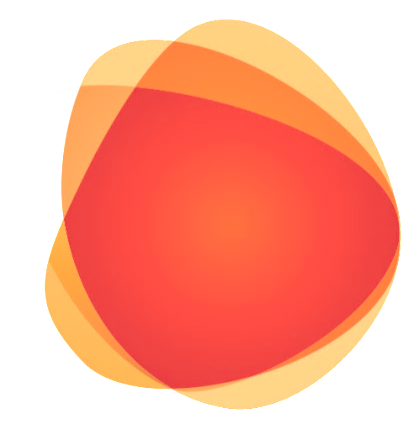 Regulamin konkursu namakro-innowacjeMOTO POWER
Oś IV Programu Operacyjnego Wiedza Edukacja Rozwój„Innowacje społeczne i współpraca ponadnarodowa”Konkurs nr POWR.04.01.00-IZ.00-00-011/1724 czerwca 2017 r.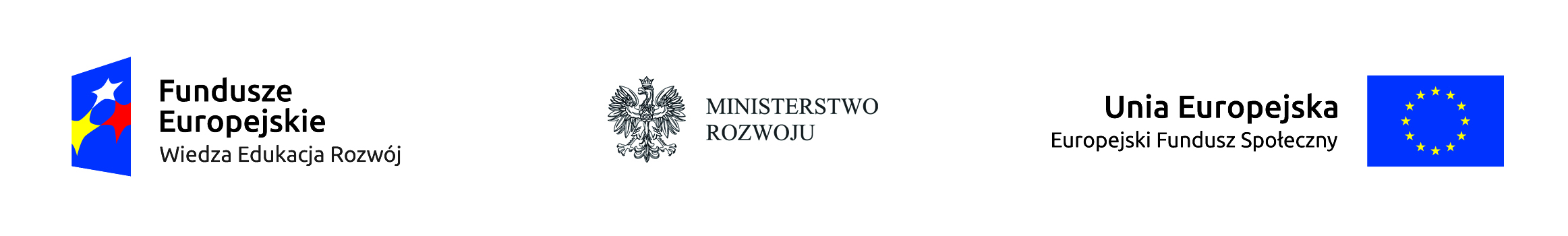 Spis treściWykaz skrótów	4I.	WPROWADZENIE	61.	Informacje ogólne	62.	Podstawy prawne	63.	Podstawowe informacje o konkursie	73.1.	Cel konkursu	73.2.	Umiejscowienie konkursu w PO WER	73.3.	Uzasadnienie wyboru tematu konkursu	73.4.	O innowacjach społecznych	8II.	ZASADY KONKURSU	104.	Podmioty uprawnione do ubiegania się o dofinansowanie	104.1.	Partnerstwo – wymogi formalne	125.	Struktura projektu	145.1.	Ramy czasowe projektu	145.2.	Zakres merytoryczny projektu	146.	Podstawowe zasady udzielania dofinansowania	197.	Wymagania dotyczące przygotowania wniosku i procedury związane z jego złożeniem	217.1.	Formularz wniosku o dofinansowanie i dodatkowe dokumenty	217.2.	Termin i forma złożenia wniosku o dofinansowanie	217.3.	Procedura uzupełniania lub poprawiania złożonego wniosku o dofinansowanie	228.	Procedura oceny i wyboru projektów do dofinansowania	238.1.	Informacje ogólne	238.2.	Ocena formalna	258.2.1	Kryteria oceny formalnej	268.3.	Ocena merytoryczna	298.3.1.	Kryteria oceny merytorycznej	318.3.2.	Ustalanie wyników oceny merytorycznej	358.3.3.	Negocjacje	358.4.	Zakończenie oceny i rozstrzygnięcie konkursu	398.5.	Procedura odwoławcza	399.	Warunki przekazania dofinansowania	449.1.	Zabezpieczenie prawidłowej realizacji umowy	449.2.	Płatności	459.3.	Rozliczanie wydatków	459.4.	Prawa autorskie	45III.	POSTANOWIENIA KOŃCOWE	46IV.	WYKAZ ZAŁĄCZNIKÓW	46Wykaz skrótówEFS 	- Europejski Fundusz SpołecznyIOK 	- Instytucja Organizująca KonkursIZ 	- Instytucja Zarządzająca KE	 - Komisja EuropejskaKM	 - Komitet Monitorujący KOP	 - Komisja Oceny ProjektówMR	 - Ministerstwo RozwojuPO KL 	- Program Operacyjny Kapitał LudzkiPO WER - Program Operacyjny Wiedza Edukacja RozwójSL 2014 - Aplikacja główna centralnego systemu teleinformatycznego, o którym mowa w rozdziale 16 ustawySOWA - 	System Obsługi Wniosków AplikacyjnychSZOOP - 	Szczegółowy Opis Osi PriorytetowychUE 	- Unia EuropejskaSłownik pojęćEkspert – osoba, o której mowa w art. 49 ustawy wdrożeniowej;Komisja Oceny Projektów (KOP) – ciało odpowiedzialne za przeprowadzenie procedury oceny projektów przedstawionych we wnioskach o dofinansowanie i wskazanie tych, które mogą otrzymać dofinansowanie w ramach niniejszego konkursu. IOK ustala skład KOP i reguluje zasady jej pracy;Partner w projekcie – podmiot w rozumieniu art. 33 ust. 1 ustawy wdrożeniowej, który jest wymieniony w zatwierdzonym wniosku o dofinansowanie projektu, realizujący wspólnie 
z beneficjentem (i ewentualnie innymi partnerami) projekt na warunkach określonych w umowie 
o dofinansowanie i porozumieniu albo umowie o partnerstwie i wnoszący do projektu zasoby ludzkie, organizacyjne, techniczne lub finansowe (warunki uczestnictwa partnera w projekcie określa IZ PO); Podmiot publiczny – podmiot, o którym mowa w art. 3 ust. 1 ustawy z dnia 29 stycznia 2004 r. – Prawo Zamówień Publicznych (Dz. U. z 2013 r. poz. 907, z późn. zm.);Portal – portal internetowy, o którym mowa w art. 115 ust. 1 lit. b rozporządzenia ogólnego — www.funduszeeuropejskie.gov.pl;Rozporządzenie ogólne – rozporządzenie Parlamentu Europejskiego i Rady (UE) nr 1303/2013 z dnia 17 grudnia 2013 r. ustanawiające wspólne przepisy dotyczące Europejskiego Funduszu Rozwoju Regionalnego, Europejskiego Funduszu Społecznego, Funduszu Spójności, Europejskiego Funduszu Rolnego na rzecz Rozwoju Obszarów Wiejskich oraz Europejskiego Funduszu Morskiego i Rybackiego oraz ustanawiające przepisy ogólne dotyczące Europejskiego Funduszu Rozwoju Regionalnego, Europejskiego Funduszu Społecznego, Funduszu Spójności i Europejskiego Funduszu Morskiego i Rybackiego oraz uchylające rozporządzenie Rady (WE) nr 1083/2006 (Dz. Urz. UE L 347 z 20.12.2013, str. 320);Ustawa wdrożeniowa – ustawa z dnia 11 lipca 2014 r. o zasadach realizacji programów w zakresie polityki spójności finansowanych w perspektywie finansowej 2014–2020 (Dz. U. poz. 1146 z późn. zm.);Wniosek – wniosek o dofinansowanie projektu;Wytyczne w zakresie kwalifikowalności – Wytyczne w zakresie kwalifikowalności wydatków w ramach Europejskiego Funduszu Rozwoju Regionalnego, Europejskiego Funduszu Społecznego oraz Funduszu Spójności na lata 2014–2020.WPROWADZENIEInformacje ogólneCelem niniejszego regulaminu jest dostarczenie wnioskodawcom informacji niezbędnych do przygotowania wniosku o dofinansowanie projektu, a następnie jego przedłożenia do oceny w ramach konkursu nr POWR.04.01.00-IZ.00-00-011/17. Ministerstwo Rozwoju (dalej MR) będzie prowadziło nabór wniosków w okresie od 15 września 2017 r. do 15 października 2017 r. Ponadto, regulamin opisuje zasady i procedury oceny wniosków, które zostaną zgłoszone do konkursu, oraz przedstawia warunki przekazania dofinansowania na realizację projektów.MR zastrzega sobie prawo do wprowadzania zmian w niniejszym regulaminie, z zastrzeżeniem zmian skutkujących nierównym traktowaniem wnioskodawców, chyba że konieczność ich wprowadzenia wyniknie z przepisów powszechnie obowiązującego prawa. W związku z tym zaleca się, aby osoby zainteresowane ubieganiem się o dofinansowanie w ramach niniejszego konkursu, na bieżąco śledziły informacje zamieszczane na stronach internetowych http://power.gov.pl oraz www.funduszeeuropejskie.gov.pl.Podstawy prawneKonkurs jest organizowany w oparciu o następujące akty prawne i dokumenty:Rozporządzenie Parlamentu Europejskiego i Rady (UE) Nr 1303/2013 z dnia 17 grudnia 2013 r. ustanawiające wspólne przepisy dotyczące Europejskiego Funduszu Rozwoju Regionalnego, Europejskiego Funduszu Społecznego, Funduszu Spójności, Europejskiego Funduszu Rolnego na rzecz Rozwoju Obszarów Wiejskich oraz Europejskiego Funduszu Morskiego i Rybackiego oraz ustanawiające przepisy ogólne dotyczące Europejskiego Funduszu Rozwoju Regionalnego, Europejskiego Funduszu Społecznego, Funduszu Spójności i Europejskiego Funduszu Morskiego i Rybackiego oraz uchylające rozporządzenie Rady (WE) nr 1083/2006 (rozporządzenie ogólne);Rozporządzenie Parlamentu Europejskiego i Rady (UE) Nr 1304/2013 z dnia 17 grudnia 2013 r. ustanawiające przepisy dotyczące Europejskiego Funduszu Społecznego i uchylające Rozporządzenie Rady (WE) nr 1081/2006;Ustawa z dnia 11 lipca 2014 r. o zasadach realizacji programów w zakresie polityki spójności finansowanych w perspektywie finansowej 2014–2020 (ustawa wdrożeniowa);Program Operacyjny Wiedza Edukacja Rozwój na lata 2014–2020, przyjęty decyzją Komisji Europejskiej z dnia 17 grudnia 2014 r.;Szczegółowy Opis Osi Priorytetowych Programu Operacyjnego Wiedza Edukacja Rozwój 2014–2020;Regulamin konkursu na makro-innowacje w ramach IV Osi Priorytetowej PO WER Innowacje społeczne i współpraca ponadnarodowa;Rozporządzenie Ministra Nauki i Szkolnictwa Wyższego z dnia 26 września 2016 r. w sprawie charakterystyk drugiego stopnia Polskiej Ramy Kwalifikacji typowych dla kwalifikacji uzyskiwanych w ramach szkolnictwa wyższego po uzyskaniu kwalifikacji pełnej na poziomie 4 – poziomy 6–8.Ustawa z dnia 22 grudnia 2015 r. o Zintegrowanym Systemie Kwalifikacji.Podstawowe informacje o konkursieCel konkursu Celem konkursu jest wypracowanie i przetestowanie modelowych rozwiązań kształcenia na 5. Poziomie Polskich Ram Kwalifikacji, które będą weryfikowane w praktyce na kierunkach kształcenia istotnych z punktu widzenia potrzeb Przemysłu 4.0, w ramach branży motoryzacyjnej.  W konkursie planuje się przetestowanie w ramach innowacji społecznych tzw. „krótkich cykli kształcenia” (1-2 letnich) na uczelniach, których celem będzie praktyczne przygotowanie osób uczestniczących w projekcie do wykonywania zawodu. Realizacja tego poziomu kształcenia w Polsce nie jest uregulowana prawnie. Ogłoszenie konkursu w ramach IV osi PO WER ma służyć przetestowaniu kształcenia na tym poziomie, przy wykorzystaniu istniejących możliwości systemu i uregulowań prawnych. Weryfikacja w praktyce wstępnych założeń pozwoli na wyciągnięcie wniosków i wypracowanie rekomendacji dla rozwiązań systemowych w tym zakresie. Zadaniem beneficjentów będzie opracowanie programu kształcenia na 5. poziomie, a następnie jego przetestowanie w praktyce.Umiejscowienie konkursu w PO WERInstytucją Organizującą Konkurs (dalej IOK) nr POWR.04.01.00-IZ.00-00-011/17 na makro-innowacje jest MR. IOK udziela wyjaśnień w kwestiach dotyczących konkursu w odpowiedzi na zapytania kierowane na adres poczty elektronicznej: konkurs.makro@mr.gov.pl oraz pod numerem telefonu: 22 273 79 96.Konkurs jest organizowany w ramach IV Osi Priorytetowej Programu Operacyjnego Wiedza Edukacja Rozwój (dalej PO WER), Działanie 4.1, dedykowanej innowacjom społecznym. Oś IV uzupełnia działania standardowe podejmowane w pozostałych Osiach Priorytetowych PO WER i w 16 Regionalnych Programach Operacyjnych. Celem szczegółowym przypisanym innowacjom społecznym jest zwiększenie wykorzystania innowacji społecznych na rzecz poprawy skuteczności wybranych aspektów polityk publicznych w obszarze oddziaływania EFS. Będzie on realizowany m.in. poprzez tzw. makro-innowacje, które mają doprowadzić do zmian w politykach publicznych i upowszechnienia innowacji na skalę krajową. W ramach makro-innowacji ogłaszany jest niniejszy konkurs.Zgodnie z ogólnym założeniem, Oś IV PO WER przewiduje wsparcie w ramach tematów określanych dla każdego konkursu. Niniejszy nabór dotyczy tematu: Przetestowania 5. poziomu kształcenia na przykładzie rozwoju kadry dla sektora motoryzacji.Uzasadnienie wyboru tematu konkursuW ramach konkursu będą realizowane projekty innowacyjne testujące kształcenie na poziomie 5 Polskich Ram Kwalifikacji (PRK). W PRK określono osiem poziomów kształcenia, poziomy obejmują pełną skalę kwalifikacji od zakresu podstawowego (poziom 1. – Podstawowa wiedza ogólna) do zaawansowanego (poziom 8. – Studia III stopnia). Kwalifikacje na poziomie 5. odpowiadają zaawansowanemu szkoleniu zawodowemu. Obecnie w Polsce szkoły wyższe nie przyznają kwalifikacji na poziomie 5. Poziom 5. stanowi pomost pomiędzy kształceniem zawodowym na poziomach odpowiadających edukacji średniej (świadectwo maturalne) a szkolnictwem wyższym (dyplom licencjata i inżyniera).Poziom 5. odgrywa istotną rolę w kontekście poszukiwania zatrudnienia, ponieważ stanowi połączenie zorientowania na rynek pracy z możliwością kontynuowania kształcenia w ramach szkolnictwa wyższego. Kształcenie w ramach 5. poziomu odbywa się we współpracy ze środowiskiem pracodawców (kształcenie dualne) i umożliwia zdobycie praktycznych kompetencji i umiejętności, które odpowiadają zapotrzebowaniu lokalnego i regionalnego rynku pracy. Dostarcza ono na rynek pracy osób z wyspecjalizowanymi zawodowymi kompetencjami, adekwatnymi do potrzeb pracodawców, którzy biorą czynny udział w tworzeniu programów kształcenia oraz zajmują się kształceniem praktycznym.5.poziom będzie testowany na kierunkach kształcenia istotnych z punktu widzenia potrzeb Przemysłu 4.0, w ramach przemysłu motoryzacyjnego. Sektor motoryzacyjny jest jedną z najważniejszych gałęzi przemysłu w Polsce, istotną dla rozwoju polskiej gospodarki. Producenci z branży motoryzacyjnej w 2015 r. zrealizowali inwestycje na ok. 7 mld zł. Jak wynika z raportów, w procesie wyboru lokalizacji nowego oddziału przedsiębiorcy kierują się przede wszystkim wysokością kosztów pracy i dostępnością wykwalifikowanej siły roboczej. Aktualne zatrudnienie w tej branży wynosi ok. 417 000 pracowników. Stanowi to 7% miejsc pracy w krajowym przemyśle. Jak wynika z przeprowadzonego w marcu 2016 r. przez Deloitte badania wśród producentów i dostawców oraz kadry zarządzającej branży motoryzacyjnej z 6 krajów Europy Środkowo – Wschodniej (Bułgarii, Czech, Polski, Rumuni, Słowacji, Węgier), aż 38% ankietowanych uważa, że system edukacji stanowi czynnik wpływający negatywnie na podjęcie decyzji o lokalizacji inwestycji w tej części Europy. Kluczowe jest więc wsparcie przemysłu motoryzacyjnego poprzez dostarczenie wykwalifikowanych specjalistów posiadających umiejętności adekwatne do potrzeb pracodawców z branży.  Sektor produkcji środków transportu został również wskazany w Strategii na rzecz odpowiedzialnego rozwoju jako jeden z sektorów strategicznych, które mają szanse stać się przyszłymi motorami polskiej gospodarki. Jak wynika z raportu przeprowadzonego na zlecenie ManpowerGroup w III kwartale 2016 r. 45% pracodawców w Polsce deklaruje trudności w pozyskaniu pracowników z odpowiednimi kwalifikacjami. To najwyższy wynik od ostatnich 6 lat. W zestawieniu globalnym, obejmującym 43 państwa na całym świecie Polska znalazła się w pierwszej połowie, prześcigając jednocześnie średnią globalną (40%). Odnotowane niedopasowanie kompetencji to rezultat wzrastających rozbieżności pomiędzy wyłaniającymi się trendami zmian w gospodarce a cechami dostępnych kadr, a także wynik niedopasowania systemu edukacji do aktualnych potrzeb rynku pracy. Młodzi ludzie kończący studia nie są odpowiednio przygotowani do wejścia na rynek pracy. Brakuje im doświadczenia, praktyki i funkcjonowania w środowisku pracy. Badanie przeprowadzone w lipcu 2015 r. przez instytut Millward Brown S.A. pokazało, że główną przyczyną pozostawania bez pracy jest brak ofert pracy zgodnym z profilem wykształcenia. W obliczu coraz większych problemów z niedopasowaniem kompetencyjnym konieczne jest podjęcie działań służących osiąganiu równowagi pomiędzy oczekiwaniami pracodawców a zasobami dostępnymi na rynku pracy. Potrzeby rynku pracy można zaspokoić odpowiednio skonstruowaną ofertą kształcenia, a w rezultacie dopasować kwalifikacje nowoczesnych kadr do wyzwań zmieniającej się gospodarki. Rozwiązanie problemu leży również w większym zaangażowaniu się przedsiębiorstw w proces kształcenia i położeniu nacisku na jego aspekty praktyczne.  O innowacjach społecznychInnowacje społeczne to nowe, bardziej skuteczne metody rozwiązywania problemów społecznych, które na potrzeby IV Osi PO WER zostały zawężone tematycznie do obszarów interwencji Europejskiego Funduszu Społecznego (dalej EFS). Innowacja to tworzenie i testowanie nowych rozwiązań lub usprawnianie już istniejących, przy jednoczesnej dbałości o ich optymalizację, zgodnie z myślą „więcej za mniej”. Innowacyjność może dotyczyć zarówno wytwarzanych produktów, sposobu pracy jak i kreowania nowych zjawisk oraz społecznej wartości dodanej. Sam termin innowacji, zapożyczony z sektora technologicznego, stał się odpowiedzią na liczne problemy i kryzysy społeczne zachodzące w Unii Europejskiej (dalej UE), tj.: kryzys ekonomiczny, starzenie się społeczeństw, napływ imigrantów, zwiększające się nierówności, zmiany klimatyczne, ale i spadek społecznego zaufania do klasy politycznej, który utrudnia wdrażanie skutecznych rozwiązań. Sytuacja wymaga podjęcia ryzyka i poszukiwania nowych podejść oraz instrumentów, które pozwolą szybciej, taniej i wydajniej rozwiązywać zagadnienia obejmowane przez EFS. Innowacje społeczne, jako podejście do rozwiązywania problemów, zawdzięczają popularność całościowym zmianom zachodzącym w modelu rozwojowym państw, wspólnot i przedsiębiorstw. W szczególności na terenie UE wzmacnia się proces przechodzenia od konkurencyjności nastawionej na indywidualny zysk jednostki, firmy lub państwa do szerokiej kooperacji i wielopoziomowej współpracy, która zyski przynosi szerokim grupom społecznym. Proces ten został opisany w strategii rozwoju UE „Europa 2020”, w którym podkreślana jest potrzeba przestawienia torów myślenia na poszukiwanie nowych, efektywnych rozwiązań. Innowacje społeczne wpisane są w wielowymiarowe myślenie o nieustających zmianach społecznych zachodzących w społeczeństwie i prowadzą do tworzenia elastycznych rozwiązań o dużym potencjale adaptacyjnym i modernizacyjnym. Definiowanie innowacji społecznych natrafia na problem określenia ram czegoś nowego, wybiegającego w przyszłość i zakładającego testowanie nieznanych ścieżek rozwoju. Pomimo to, w ostatnich latach pojawia się coraz więcej prób określenia cech i elementów składowych innowacji społecznych. Powołane przy Komisji Europejskiej (dalej KE) konsorcjum Theoretical, Empirical and Policy Foundations for Social Innovation in Europe (dalej TEPSIE) zarysowało innowacje społeczne jako rozwiązania efektywne, nowatorskie, odpowiadające na rzeczywiste potrzeby społeczne, zwiększające społeczny potencjał do działania i prowadzące od pomysłu do jego wdrożenia. W opracowaniu TEPSIE za niezbędne elementy towarzyszące wdrażaniu innowacji społecznych uważa się: międzysektorowość, tworzenie nowych relacji, otwartość na współdziałanie, założenie prosumpcji i koprodukcji, oddolność, współzależność, tworzenie nowych możliwości oraz efektywniejsze wykorzystanie środków i zasobów. Infografika przedstawiająca główne cechy i elementy innowacji społecznych: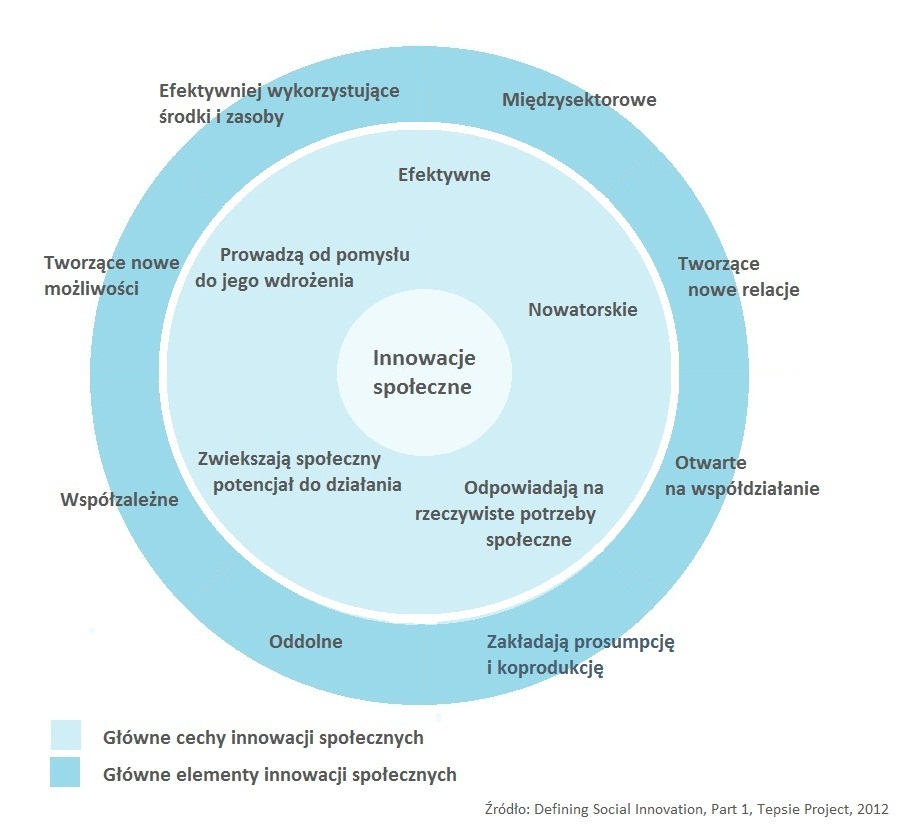 ZASADY KONKURSUPodmioty uprawnione do ubiegania się o dofinansowanieWnioskodawcą może być szkoła wyższa publiczna bądź niepubliczna, kształcąca co najmniej 100 studentów na studiach stacjonarnych. Dodatkowo, wnioskodawcą projektu może być wyłącznie szkoła wyższa, która nie jest w likwidacji, nie wystąpiła do Ministra właściwego do spraw szkolnictwa wyższego o zgodę na likwidację, ani wobec której Minister właściwy do spraw szkolnictwa wyższego nie ogłosił informacji o zawieszeniu uprawnień uczelni do prowadzenia studiów.Wnioskodawca musi prowadzić kształcenie o profilu praktycznym na co najmniej jednym z następujących kierunków studiów: automatyka, robotyka, elektronika, elektrotechnika, mechanika i budowa maszyn, mechatronika, transport, zarządzanie i inżynieria produkcji lub inżynieria testowa.Dodatkowo, uczelnie, które będą realizować działania w ramach projektu, nie mogą posiadać w momencie złożenia wniosku negatywnej oceny jakości kształcenia PKA na którymkolwiek z kierunków, w ramach którego prowadzone będzie kształcenie na 5. poziomie PRK.W praktyce oznacza to, że wniosek może np. złożyć albo uczelnia w imieniu jednego wydziału, albo uczelnia w imieniu dwóch lub więcej wydziałów, przy czym każdy z nich musi kształcić na jednym z ww. kierunków. Wskazując wnioskodawcę w pkt. 2.1 wniosku, należy zadbać o jasne zapisy pozwalające na weryfikację, czy dany podmiot spełnia wymóg postawiony wnioskodawcom w tym konkursie (np. poprzez wskazanie nazwy uczelni i wydziału). Spełnienie tego kryterium będzie weryfikowane m.in. w oparciu o dane będące w dyspozycji Ministerstwa Nauki i Szkolnictwa Wyższego.Wnioskodawca lub partner mogą złożyć nie więcej niż 1 wniosek o dofinansowanie projektu, tj. można wystąpić jako lider lub partner projektu tylko w 1 wniosku zgłoszonym do konkursu.Oznacza to m.in., że uczelnia może wystąpić wyłącznie w 1 wniosku o dofinansowanie. Projekt może obejmować kilka rodzajów programów kształcenia prowadzonych na różnych kierunkach.W przypadku złożenia więcej niż jednego wniosku przez jednego wnioskodawcę lub partnera OK odrzuca wszystkie złożone w odpowiedzi na konkurs wnioski, w związku z niespełnieniem kryterium dostępu. O dofinansowanie nie mogą ubiegać się podmioty, które podlegają wykluczeniu z ubiegania się o dofinansowanie, w tym na podstawie art. 207 ust. 4 ustawy z dnia 27 sierpnia 2009 r. o finansach publicznych.Spełnienie warunku w zakresie niepodlegania wykluczeniu wnioskodawca i każdy z partnerów krajowych potwierdza poprzez podpisanie stosownego oświadczenia w części VIII wniosku. Natomiast w przypadku partnera ponadnarodowego oświadczenie jest składane w liście intencyjnym.Wnioskodawca oraz partnerzy krajowi muszą spełniać wymogi finansowe odnośnie obrotu zgodnie z ogólnym kryterium formalnym nr 8 wskazanym w podrozdziale 8.2.1.Dane w tym zakresie są wskazywane we wniosku o dofinansowanie projektu w pkt. 4.3 (szerzej ten temat jest omówiony w Instrukcji wypełniania wniosku o dofinansowanie projektu – zwanej dalej Instrukcją, która stanowi załącznik 2 do regulaminu). Wnioskodawca w celu realizacji projektu musi nawiązać formalną współpracę z co najmniej jednym przedsiębiorcą prowadzącym działalność w Polsce w przemyśle motoryzacyjnym w celu realizacji projektu odpowiadającego potrzebom rozwojowym przemysłu motoryzacyjnego.Przedsiębiorca ten musi zostać włączony w zdefiniowanie zakresu wniosku o dofinansowanie przed jego złożeniem (tak by zakres kształcenia odpowiadał potrzebom kadrowym na rynku pracy) oraz przygotowanie programu kształcenia oraz jego testowanie. Na etapie składania wniosku o dofinansowanie przedsiębiorca ten musi faktycznie uczestniczyć w przygotowaniu koncepcji, natomiast sformalizowanie tej współpracy np. poprzez podpisanie umów o współpracy może nastąpić dopiero przed podpisaniem umowy o dofinansowanie projektu. Przedsiębiorca nie musi być partnerem w projekcie w rozumieniu pkt. 4.1 regulaminu. Taki status zyskuje wyłącznie w przypadku gdy będzie ponosił wydatki inne niż te związane bezpośrednio z odbywaniem przez uczestników praktyk (tj. koszty materiałów zużywalnych niezbędnych do bezpośredniego wykonywania obowiązków (bez twardego sprzętu) i koszty wynagrodzenia opiekuna po stronie pracodawcy). I w takiej sytuacji konieczny jest ich wybór np. w zgodzie z art. 33 ust. 2 ustawy wdrożeniowej. 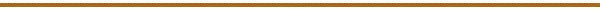 UWAGA!Niespełnienie powyższych warunków skutkuje odrzuceniem projektu na etapie oceny formalnej.W konkursie dodatkowo premiowane będą projekty, w których zostanie przewidziany udział podmiotu prowadzącego kształcenie na 5. poziomie w innym niż Polska kraju UE. W takim przypadku jego zadaniem w projekcie musi być merytoryczne wsparcie polskiej uczelni w przygotowaniu programu kształcenia w ramach projektu.Partnerstwo – wymogi formalneW ramach niniejszego konkursu wnioskodawca może (ale nie musi) zawiązać partnerstwo o charakterze zarówno krajowym, jak i ponadnarodowym. UWAGA! Wymagania dotyczące partnerstwa (krajowego i ponadnarodowego) oraz realizacji projektu z innymi podmiotami są określone w szczególności w ustawie wdrożeniowej, Wytycznych w zakresie kwalifikowalności wydatków w ramach Europejskiego Funduszu Rozwoju Regionalnego, Europejskiego Funduszu Społecznego oraz Funduszu Spójności na lata 2014–2020 (dalej Wytyczne w zakresie kwalifikowalności) oraz SZOOP PO WER, i wnioskodawca zobowiązany jest je stosować łącznie. Poniżej przedstawiono jedynie najważniejsze informacje dotyczące partnerstwa.W przypadku partnerstwa krajowego obowiązują następujące zasady:wnioskodawca składa wniosek wspólnie z partnerem/ami, o ile posiadają oni łącznie z wnioskodawcą potencjał ekonomiczny niezbędny do realizacji tego projektu; przez partnerstwo należy rozumieć projekt realizowany wspólnie przez podmioty wnoszące do projektu zasoby ludzkie, organizacyjne lub finansowe, na warunkach określonych w porozumieniu albo umowie o partnerstwie;podmiot, o którym mowa w art. 3 ust. 1 ustawy z dnia 29 stycznia 2004 r. Prawo Zamówień Publicznych, dokonuje wyboru partnerów spoza sektora finansów publicznych z zachowaniem zasady przejrzystości i równego traktowania podmiotów, zgodnie z zapisami ustawy wdrożeniowej (rozdział 12, art. 33);porozumienie lub umowa o partnerstwie nie mogą być zawarte pomiędzy podmiotami powiązanymi w rozumieniu załącznika I do rozporządzenia Komisji (UE) nr 651/2014 z dnia 17 czerwca 2014 r.;partnerstwo nie może zostać zawarte pomiędzy podmiotami, które mogą wywierać na siebie nawzajem dominujący wpływ poprzez powiązania osobowe istniejące między tymi podmiotami i tym samym nie mają możliwości nawiązania ze sobą równoprawnych relacji partnerskich; w szczególności niedopuszczalna jest sytuacja polegająca na zawarciu partnerstwa przez podmiot z własną jednostką organizacyjną; w przypadku administracji samorządowej i rządowej oznacza to, iż organ administracji nie może uznać za partnera podległej mu jednostki budżetowej.W ramach konkursu dopuszczalna jest też realizacja projektów innowacyjnych w partnerstwie ponadnarodowym, które umożliwi wykorzystanie różnorodnych doświadczeń zagranicznych podmiotów.Również w tym przypadku, porozumienie lub umowa o partnerstwie nie mogą być zawarte pomiędzy podmiotami powiązanymi. Wnioskodawca i partner ponadnarodowy składają wspólne oświadczenie o braku występowania między nimi powiązań, o których mowa w art. 33 ust. 6 ustawy wdrożeniowej i SZOOP.Na etapie składania wniosku, wnioskodawcę i jego partnera/partnerów zagranicznego/ych musi wiązać list intencyjny, którego minimalny zakres przedstawia załącznik 3 do niniejszego regulaminu. List musi być sporządzony w języku polskim lub angielskim, o ile zostanie załączone jego tłumaczenie na język polski, oraz jednoznacznie wskazywać na zamiar podpisania umowy o współpracy ponadnarodowej.Nie istnieje możliwość wprowadzenia komponentu ponadnarodowego w trakcie realizacji projektu w drodze wprowadzania zmian do realizowanego projektu. W ramach PO WER wymagane jest, aby partnerstwo — zarówno krajowe, jak i ponadnarodowe — zostało utworzone albo zainicjowane przed złożeniem wniosku o dofinansowanie albo przed rozpoczęciem realizacji projektu, o ile data ta jest wcześniejsza od daty złożenia wniosku o dofinansowanie. Nie jest wymagane zawarcie porozumienia albo umowy o partnerstwie między wnioskodawcą a partnerami na etapie składania wniosku o dofinansowanie. Fakt zawarcia porozumienia albo umowy o partnerstwie będzie podlegał weryfikacji przez IOK przed podpisaniem umowy o dofinansowanie.UWAGA! Zgodnie z przyjętymi kryteriami formalnymi partnerstwo musi spełniać ściśle określone wymogi co do wyboru, zainicjowania i braku powiązań, zgodnie z kryterium formalnym nr 7 wskazanym w podrozdziale 8.2.1 regulaminu.Struktura projektu Ramy czasowe projektuOkres realizacji projektu (wskazywany w pkt. 1.7 wniosku) wynosi maksymalnie 30 miesięcy, przy czym pierwszy etap projektu polegający na opracowaniu programu kształcenia nie może przekraczać 6 miesięcy. W trakcie realizacji projektu możliwe jest wydłużenie ww. terminów za zgodą IOK. UWAGA!Niespełnienie powyższego warunku skutkuje odrzuceniem projektu na etapie oceny formalnej.Przy określaniu daty rozpoczęcia realizacji projektu należy uwzględnić czas trwania procedury konkursowej — IOK szacuje, że średni czas upływający od daty zakończenia naboru wniosków do podpisania umowy o dofinansowanie projektu wyniesie ok. 5 miesięcy. Należy zatem przyjąć, że rozpoczęcie realizacji projektu nastąpi w kwietniu 2018 r.Zakres merytoryczny projektuW ramach projektu przewiduje się testowanie programu kształcenia na 5. poziomie PRK dotąd nieuregulowanego prawnie w Polsce. Obecnie polski system kształcenia nie przewiduje przyznawania kwalifikacji na poziomie 5. odpowiadającym zaawansowanemu szkoleniu zawodowemu. Kształcenie w ramach 5. poziomu odbywa się we współpracy ze środowiskiem pracodawców (kształcenie dualne) i umożliwia zdobycie praktycznych kompetencji i umiejętności, adekwatnych do potrzeb pracodawców, którzy biorą czynny udział w tworzeniu programów kształcenia oraz zajmują się kształceniem praktycznym.Na poczet testu tego rozwiązania, a także by ukierunkować wsparcie na branże wskazane w Strategii na rzecz odpowiedzialnego rozwoju w konkursie zawężono obszaru testowania do jednej gałęzi przemysłu, jaką jest przemysł motoryzacyjny. Jest on rozumiany jako produkcja pojazdów samochodowych, nadwozi, przyczep i naczep oraz części i akcesoriów motoryzacyjnych. Definicja ta powinna znaleźć odzwierciedlenie przy definiowaniu zakresu kształcenia, a także przy nawiązywaniu współpracy z przedsiębiorcami.Z tego względu IOK ograniczyła również katalog podmiotów mogących ubiegać się o dofinansowanie do uczelni prowadzących kształcenie na kierunkach istotnych z punktu widzenia potrzeb Przemysłu 4.0, w ramach branży motoryzacyjnej, tj. automatyka, robotyka, elektronika, elektrotechnika, mechanika i budowa maszyn, mechatronika, transport, zarządzanie i inżynieria produkcji lub inżynieria testowa. W związku z powyższym wnioskodawca we wniosku o dofinansowanie zobowiązany jest określić, w ramach jakiego kierunku studiów prowadzone będzie kształcenie (spośród wskazanych w akapicie powyżej), biorąc pod uwagę jego ściśle sprofilowany charakter, który będzie obejmować wyłącznie wąski wycinek kwalifikacji przewidzianych do nabycia w ramach całego kierunku studiów. Ponadto, z uwagi na to, że nie każdy kierunek kształcenia jest odpowiedni dla 5. poziomu PRK, wnioskodawca zobowiązany jest do wskazania jego zakresu i udowodnienia, że odpowiada on kwalifikacjom dostosowanym do 5. poziomu PRK, które zdobędą uczestnicy kształcenia. Grupą docelową (uczestnikami projektu) są osoby posiadające kwalifikacje na 4. poziomie PRK zgodnie z art. 8 ustawy z dnia 22 grudnia 2015 r. o Zintegrowanym Systemie Kwalifikacji, gotowe do podjęcia kształcenia w celu nabycia specjalistycznych kwalifikacji w przemyśle motoryzacyjnym, z wyłączeniem studentów kształcących się na studiach I i II stopnia. Wnioskodawca na etapie składania wniosku lub w opracowanym w ramach projektu programie kształcenia może określić dodatkowe wymagania dotyczące grupy docelowej, w szczególności minimalne kwalifikacje, jakie musi posiadać potencjalny uczestnik projektu, tak by możliwe było osiągnięcie przez niego konkretnych efektów kształcenia wymaganych na danym kierunku.Z uwagi na wciąż niski odsetek kobiet na kierunkach technicznych w konkursie ustalono dodatkowe preferencje dla tych wnioskodawców, którzy uwzględnią w ramach rekrutacji preferencje dla udziału kobiet w projekcie.Wnioskodawca w ramach realizacji projektu musi przewidzieć 3 etapy realizacji:Etap 1: opracowanie programu kształcenia odpowiadającego 5. poziomowi kształcenia PRK zakładającego wsparcie przemysłu motoryzacyjnego w Polsce, dostosowanego do potrzeb rynku pracy i opracowanego we współpracy z pracodawcą/pracodawcami z branży;Etap 2: przetestowanie opracowanego programu, tj. przeprowadzenie przez uczelnię całego cyklu kształcenia określonego w programie;Etap 3: wypracowanie rekomendacji dotyczących kształcenia na 5. poziomie PRK, w tym uwzględnienie wyników testowania w praktyce. Ostateczny zakres rekomendacji zostanie ustalony z IOK na etapie realizacji projektu, tak by odpowiadał aktualnym uwarunkowaniom prawnym i stanowił odpowiedź na zapotrzebowanie decydentów. Wszystkie etapy należy dokładnie opisać. Odpowiadają one zadaniom wykazywanym w pkt. 4.1 wniosku o dofinansowanie, a tym samym znajdują odzwierciedlenie w budżecie projektu. W przypadku projektu partnerskiego, podział obowiązków i odpowiedzialności przy realizacji zadań wnioskodawca określa we wniosku, zgodnie z Instrukcją (załącznik 2 do regulaminu). W poniższej tabeli wskazano najistotniejsze kwestie dla poszczególnych etapów:Program kształcenia opracowany po pierwszym etapie musi zawierać następujące elementy / spełniać następujące wymagania:zawierać kompleksową analizę potrzeb pracodawców prowadzących działalność na obszarze organizacji praktyk zawodowych,przewidywać organizację kształcenia w formie dualnej (naprzemiennie kształcenie teoretyczne z praktycznymi zajęciami u pracodawcy),prezentować opis kwalifikacji zdobytych przez uczestników projektu oraz sposób zaliczenia toku zajęć (obligatoryjnie poprzez weryfikację umiejętności praktycznych),przedstawiać sposób doboru kadry prowadzącej kształcenie,kształcenie musi prowadzić do uzyskania przez uczestnika projektu minimum 75, a maksymalnie 120 punktów w ramach Europejskiego Systemu Akumulacji i Transferu Punktów (ECTS),wskazywać minimalny standard organizacji praktyk zawodowych,przewidywać praktykę zawodową u przedsiębiorcy prowadzącego działalność w przemyśle motoryzacyjnym w wymiarze minimum 50% łącznego czasu kształcenia; w uzasadnionych przypadkach, możliwe jest zmniejszenie wymiaru praktyk, jeżeli uczestnikiem projektu jest osoba pracująca; wówczas projekt przewiduje realizację programu kształcenia praktycznego w innej formie lub wymiarze,program kształcenia powinien zostać zatwierdzony co najmniej przez radę danego wydziału, 
w ramach którego prowadzone będzie kształcenie.W związku z innowacyjnym charakterem projektu i koniecznością zapewnienia jak najwyższego poziomu jakości programu kształcenia, IOK zastrzega sobie prawo do zgłasza nia uwag do treści programu kształcenia oraz ewentualnego modyfikowania jego założeń we współpracy z uczelniąWspółpraca z pracodawcąProgram kształcenia musi opierać się o kompleksową analizę potrzeb pracodawców prowadzących działalność na obszarze organizacji praktyk zawodowych. Jak wskazano wcześniej na potrzeby testowania programu kształcenia wnioskodawca musi nawiązać formalną współpracę z co najmniej jednym przedsiębiorcą prowadzącym działalność w Polsce w przemyśle motoryzacyjnym w celu realizacji projektu odpowiadającego jego potrzebom rozwojowym. We wniosku wnioskodawca musi pokazać, w jaki sposób włączono pracodawcę z przemysłu motoryzacyjnego w przygotowanie wniosku o dofinansowanie, a na etapie realizacji - w opracowanie programu kształcenia, a następnie jego testowanie. W kontekście współpracy z pracodawcą istotne są jeszcze trzy kwestie: wymiar praktyk zawodowych, ich monitorowanie i finansowanie. Wnioskodawca musi przewidzieć realizację praktyk zawodowych u przedsiębiorcy prowadzącego działalność w przemyśle motoryzacyjnym a jej wymiar musi stanowić minimum 50% łącznego czasu kształcenia. W uzasadnionych przypadkach, możliwe jest zmniejszenie wymiaru praktyk, jeżeli uczestnikiem projektu jest osoba pracująca. Wówczas w projekcie musi zostać przewidziana realizacja programu kształcenia praktycznego w innej formie lub wymiarze. We wniosku o dofinansowanie konieczne jest wskazanie pracodawcy, u którego odbędą się praktyki zawodowe, określenie ich wymiaru godzinowego, w tym liczby godzin zadań praktycznych wykonywanych tygodniowo. Na etapie realizacji projektu miejsce praktyk może ulec zmianie.W zakresie realizacji zajęć praktycznych Wnioskodawca musi zobowiązać się do prowadzenia stałego monitoringu praktyk zawodowych pod kątem gwarantowania ich wysokiej jakości w zakresie zgodnym z zaleceniami zawartymi w Zaleceniu Rady z dnia 10 marca 2014 r. w sprawie ram jakości staży (2014/C 88/01) oraz z Polskimi Ramami Jakości Praktyk i Staży obejmującymi co najmniej: - wybór miejsca praktyk w sposób przejrzysty oraz gwarantujący zdobycie specjalistycznych umiejętności i doświadczenia w środowisku pracy,- zgodność zakresu praktyk i celów programu kształcenia uczestnika projektu,- odpowiednie warunki pracy i wyposażenia miejsca praktyk,- realnej i efektywnej roli opiekuna uczestnika projektu, - podsumowanie rezultatów praktyki zawodowej.Beneficjent zobowiązany jest zagwarantować realne wypełnianie tych obowiązków - będzie to przedmiotem kontroli dokonywanej przez IOK w toku realizacji projektu. Wydatki w zakresie praktyk zawodowych muszą zostać ograniczone wyłącznie do finansowania działań bezpośrednio dotyczących odbywania przez uczestników projektu praktyk (wynagrodzenie za praktykę), kosztów dojazdów, zakwaterowania i utrzymania (w przypadku praktyk poza miejscem zamieszkania), kosztów ubezpieczenia, badań lekarskich (jeżeli są wymagane), kosztów materiałów zużywalnych (niezbędnych do bezpośredniego wykonywania obowiązków (bez twardego sprzętu), kosztów wynagrodzenia opiekuna po stronie pracodawcy. Kalkulacja w tym zakresie musi w sposób jasny wynikać z budżetu projektu, tak by możliwe było dokonanie oceny spełnienia tego kryterium dostępu.Koszty głównych działań, ponoszone w ramach projektu powinny zostać ograniczone do racjonalnie określonych poziomów, prognozowanych na podstawie zbliżonych działań, doświadczeń w ramach EFS oraz obowiązujących stawek w danym regionie.Wydatki w projekcie nie mogą przekroczyć maksymalnego poziomu:– dla miesięcznego wynagrodzenia uczestnika praktyk: równowartość przeciętnego miesięcznego wynagrodzenia brutto w gospodarce narodowej w województwie, na terenie którego realizowane są praktyki,– dla refundacji miesięcznego kosztu wynagrodzenia opiekuna po stronie pracodawcy: koszt brutto za godzinę opieki nad uczestnikiem praktyk, zgodny z kosztami ponoszonymi przez pracodawcę w przeliczeniu na godzinę pracy zatrudnionego pracownika. Pełna stawka przysługuje za wykonywanie czynności związanych z opieką nad co najmniej 10 uczestnikami praktyk. W pozostałych wypadkach wysokość wynagrodzenia nalicza się proporcjonalnie do liczby uczestników praktyk.Maksymalny poziom dopuszczalnego wynagrodzenia opiekuna może być przyznany jedynie przy jego pełnym zaangażowaniu (liczba godzin pracy w miesiącu pozwalająca na efektywną opiekę oraz duża liczba nadzorowanych uczestników praktyk). W przypadku niepełnego zaangażowania opiekuna – wynagrodzenie powinno być proporcjonalnie mniejsze. Wskaźniki konieczne do uwzględnienia w projekcieWe wniosku należy pokazać, w jaki sposób opracowany model kształcenia przyczyni się do realizacji celów programu m.in. poprzez obligatoryjne uwzględnienie następujących wskaźników:Rezultatu: liczba przetestowanych innowacji społecznych w skali makro.Należy ten wskaźnik wybrać z listy rozwijanej z wartością docelową 1, źródło danych i sposób pomiaru należy określić samodzielnie, pamiętając, że wskaźnik ten mierzy liczbę przetestowanych innowacji społecznych, które otrzymały dofinansowanie w skali makro, gotowych do upowszechniania i włączenia do polityki i praktyki.Produktu: liczba innowacji przyjętych do dofinansowania w skali makro.Ten wskaźnik również należy wybrać z listy rozwijanej z wartością docelową 1, w pole źródło danych i sposób pomiaru … należy wpisać „umowa o dofinansowanie”; wskaźnik ten mierzy liczbę projektów innowacyjnych, które otrzymały dofinansowanie w PO WER w skali makro.Dodatkowo, wnioskodawca powinien uwzględnić wskaźnik odnoszący się liczby osób, które odbędą praktyki zawodowe w ramach projektu pn. „Liczba osób, które odbyły praktyki zawodowe u pracodawcy prowadzącego działalność w przemyśle motoryzacyjnym w wymiarze minimum 50% łącznego czasu kształcenia”.Podstawowe zasady udzielania dofinansowaniaNa cały konkurs przeznaczone jest 20 000 000 PLN. IOK może zwiększyć przewidzianą alokację.Poziom dofinansowania projektu ze środków UE i środków budżetu państwa wynosi 97,00 %. Minimalny wymagany wkład własny w ramach niniejszego konkursu wynosi 3,00 % wartości projektu. Musi on być wykazany we wniosku o dofinansowanie. Wkładem własnym są środki finansowe lub wkład niepieniężny zabezpieczone przez wnioskodawcę, które zostaną przeznaczone na pokrycie wydatków kwalifikowalnych i nie zostaną wnioskodawcy przekazane w formie dofinansowania. Wartość wkładu własnego stanowi zatem różnicę między kwotą wydatków kwalifikowalnych a kwotą dofinansowania przekazaną wnioskodawcy, zgodnie ze stopą dofinansowania dla projektu, rozumianą jako procent dofinansowania wydatków kwalifikowalnych.Zasady finansowe regulują szczegółowo Wytyczne w zakresie kwalifikowalności oraz umowa o dofinansowanie projektu (jej wzór stanowi załącznik 13 do regulaminu). Wnioskodawca zobowiązany jest uwzględnić w budżecie standardy i ceny rynkowe, a w przypadku często występujących typów wydatków, które zostały określone w wykazie stanowiącym załącznik 5 do niniejszego regulaminu, stosować się do wskazanych w nim maksymalnych stawek. W przeciwnym razie, wnioski będą kierowane na etapie oceny merytorycznej do negocjacji.Koszty pośrednie rozliczane są wyłącznie z wykorzystaniem stawki ryczałtowej w wysokości 25 %, 20 % albo 15 % adekwatnie do wartości projektu (Wytyczne w zakresie kwalifikowalności, podrozdział 8.4).W projekcie kwalifikowalne są wydatki ponoszone przed podpisaniem umowy, o ile będą dotyczyć okresu realizacji projektu. W przypadku kosztów nawiązania partnerstwa ponadnarodowego — max. do kwoty 4 000 PLN, mogą one być poniesione przed rozpoczęciem realizacji projektu, jednak nie wcześniej niż w dniu ogłoszenia konkursu, o ile Beneficjent właściwie uzasadni ich niezbędność. W projekcie w ramach kosztów bezpośrednich niekwalifikowalne jest:ponoszenie wydatków w ramach cross-financingu;zakup środków trwałych.UWAGA!Powyżej wskazano kluczowe merytoryczne i techniczne założenia konkursu. W kolejnych rozdziałach zostaną zaprezentowane kwestie proceduralne związane z oceną projektu i kryteriami przyjętymi w konkursie. Aby dobrze przygotować wniosek w załączniku 16 do regulaminu zawarto listę sprawdzającą, której wypełnienie przez wnioskodawcę przed złożeniem wniosku o dofinansowanie powinno pozwolić na samodzielne zweryfikowanie, czy we wniosku uwzględniono wszystkie informacje pozwalające na spełnienie kryteriów dostępu.Wymagania dotyczące przygotowania wniosku i procedury związane z jego złożeniemFormularz wniosku o dofinansowanie i dodatkowe dokumentyWarunkiem niezbędnym do ubiegania się o dofinansowanie jest wypełnienie wniosku o dofinansowanie projektu (jego wzór stanowi załącznik 1 do regulaminu) w języku polskim, w formie dokumentu elektronicznego za pośrednictwem Systemu Obsługi Wniosków Aplikacyjnych (dalej SOWA). W tym celu należy założyć konto użytkownika na stronie internetowej www.sowa.efs.gov.pl i postępować zgodnie z Instrukcją, stanowiącą załącznik 2 do regulaminu.Przy składaniu wniosku są wymagane następujące dodatkowe dokumenty, które stanowią jego integralne części:opis koncepcji kształcenia na 5. poziomie PRK (załącznik 4 do regulaminu),w przypadku partnerstwa ponadnarodowego list intencyjny (załącznik 3 do regulaminu).Szczegółowe informacje na temat tego, jak wypełnić wniosek o dofinansowanie zawarto w Instrukcji (załącznik 2 do regulaminu). UWAGA! Przed złożeniem wniosku o dofinansowanie, wnioskodawca powinien sprawdzić, czy jest on kompletny, tj. zawiera odpowiedzi na wszystkie wymagane kwestie oraz obejmuje wszystkie ww. dodatkowe dokumenty, co pozwoli na jego właściwą ocenę. Termin i forma złożenia wniosku o dofinansowanieNabór wniosków o dofinansowanie rozpocznie się 15 września 2017 r., a zakończy 15 października 2017 o godz. 23:59.Wniosek o dofinansowanie musi być dostarczony w formie elektronicznej za pośrednictwem SOWA (www.sowa.efs.gov.pl).Złożenie wniosku w systemie SOWA oznacza potwierdzenie zgodności z prawdą oświadczeń zawartych w sekcji VIII wniosku.Za datę wpływu wniosku o dofinansowanie należy uznać datę złożenia wersji elektronicznej wniosku w systemie obsługi wniosków aplikacyjnych SOWA.Wnioski złożone po terminie wskazanym przez IOK w regulaminie konkursu nie są rozpatrywane.Każdy wnioskodawca może wycofać złożony przez siebie wniosek o dofinansowanie z uczestnictwa w procedurze wyboru projektów do dofinansowania. W tym celu należy dostarczyć do IOK pismo z prośbą o wycofanie wniosku, podpisane przez osobę/y uprawnioną/e do reprezentowania wnioskodawcy, wskazaną/e w pkt. 2.7 wniosku. Takie wystąpienie może nastąpić w każdym momencie przeprowadzania procedury wyboru projektów do dofinansowania.Procedura uzupełniania lub poprawiania złożonego wniosku o dofinansowanieWszystkie wnioski o dofinansowanie, które złożono za pośrednictwem SOWA, zostaną poddane sprawdzeniu pod kątem występowania w nich braków formalnych lub oczywistych omyłek, takich jak np.: brak tłumaczenia na język polski listu intencyjnego, brak podpisu na załącznikach do wniosku. Weryfikacji dokonuje wyznaczony pracownik IOK, a jej wynik poświadcza w karcie weryfikacji poprawności wniosku, której wzór stanowi załącznik 6 do regulaminu.  Każdy wniosek, który został pozytywnie zweryfikowany od strony poprawności formalnej, jest kierowany do oceny formalnej, za przeprowadzenie której odpowiada Komisja Oceny Projektów (dalej KOP).W przypadku, gdy wyznaczony pracownik IOK stwierdzi, że w danym wniosku są braki formalne lub oczywiste omyłki, w ciągu maksymalnie 14 dni od daty jego złożenia, kontaktuje się wyłącznie drogą elektroniczną (za pośrednictwem SOWA) z wnioskodawcą, posługując się danymi teleadresowymi, które zostały wskazane w pkt. 2.8 wniosku o dofinansowanie i informuje go o zidentyfikowanych uchybieniach. Wnioskodawca jest zobowiązany do poprawienia / uzupełnienia wskazanych omyłek/braków i ponownego złożenia wymaganych dokumentów — w formie wskazanej przez IOK — w terminie nie krótszym niż 7 dni od daty wezwania do skorygowania uchybień. Jeśli wnioskodawca nie dotrzyma tego terminu lub ponowna weryfikacja wniosku od strony poprawności przedłożonej dokumentacji pod względem formalnym wykaże, że wskazane uchybienia nie zostały usunięte, nie jest on dalej rozpatrywany. Jeśli braki formalne lub oczywiste omyłki zostaną zauważone na późniejszych etapach oceny, IOK postępuje, jak na etapie weryfikacji formalnej. Wnioski pozostawione bez rozpatrzenia pozostają w aktach IOK. UWAGA! Proszę zadbać o to, aby dane teleadresowe wnioskodawcy podawane we wniosku o dofinansowanie były aktualne (pkt. 2.6 – 2.8). Korespondencję pisemną MR przesyła na adres siedziby wskazany w pkt. 2.6 wniosku.Jednocześnie proszę na bieżąco sprawdzać pocztę elektroniczną – informacja o konieczności uzupełnienia braków formalnych lub poprawy oczywistych omyłek zostanie przekazana wyłącznie za pośrednictwem SOWA, co oznacza, że wnioskodawca otrzyma powiadomienie na adres mailowy wskazany przy zakładaniu konta w tym systemie.Procedura oceny i wyboru projektów do dofinansowania Informacje ogólneZa przeprowadzenie procedury oceny projektów przedstawionych we wnioskach o dofinansowanie i wskazanie tych, które mogą otrzymać dofinansowanie w ramach niniejszego konkursu, odpowiada KOP. Powołuje ją IOK i określa regulamin jej pracy. KOP musi składać się z co najmniej 3 członków dokonujących oceny projektów i przewodniczącego. Członkowie KOP są wybierani spośród pracowników IOK oraz ekspertów, o których mowa w art. 49 ustawy wdrożeniowej, przy czym na przewodniczącego i zastępców przewodniczącego mianowani są pracownicy IOK. Na każdym etapie oceny do składu KOP mogą być powoływane tylko takie osoby, które posiadają stosowny certyfikat do dokonywania oceny w ramach danej osi priorytetowej PO WER. Będzie on możliwy do uzyskania po ukończeniu obligatoryjnego programu szkoleniowego, dostępnego online.Przed rozpoczęciem każdego etapu procesu oceny, IOK przekazuje osobom powołanym do składu KOP z prawem dokonywania oceny projektów informacje dotyczące wymogów, które muszą spełniać projekty ubiegające się o dofinansowanie w ramach niniejszego konkursu, w tym w szczególności informacje na temat procedury oceny oraz obowiązujących kryteriów wyboru projektów. W pracach KOP w charakterze obserwatorów — bez prawa dokonywania oceny projektów — mogą uczestniczyć: przedstawiciele ministra/ministrów właściwego/właściwych ds. związanych tematycznie z zakresem konkursu (o ile zostaną zgłoszeni przez ministra bądź ministrów); przedstawiciele partnerów, o których mowa w art. 5 rozporządzenia ogólnego, w tym w szczególności partnerów wchodzących w skład Komitetu Monitorującego (KM) (przy zachowaniu zasady bezstronności).Przed rozpoczęciem oceny oceniający otrzymują listę wszystkich projektów złożonych w odpowiedzi na konkurs i na podstawie informacji tam zawartych każdy członek KOP podpisuje oświadczenie o bezstronności — w przypadku pracownika IOK, zgodne ze wzorem określonym w załączniku 10, a w przypadku eksperta, o którym mowa w art. 49 ustawy wdrożeniowej, zgodne ze wzorem określonym w załączniku 11.Ponadto, wszystkie osoby biorące udział w pracach KOP podpisują deklarację poufności — członkowie z prawem dokonywania oceny oraz przewodniczący i zastępca przewodniczącego, zgodną ze wzorem określonym w załączniku 12, a obserwatorzy, zgodną ze wzorem określonym w załączniku 13. Każdy projekt, który pozytywnie przeszedł opisany w podrozdziale 7.3 etap uzupełniania i poprawiania wniosku o dofinansowanie, jest oceniany pod kątem spełniania poszczególnych kryteriów wyboru projektów przez jednego członka KOP w przypadku oceny formalnej i dwóch członków KOP w przypadku oceny merytorycznej. Aby usprawnić proces dokonywania oceny projektów, IOK może podjąć decyzję o przeprowadzeniu jej całkowicie lub częściowo w trybie niestacjonarnym. W takim przypadku, IOK określa w regulaminie pracy KOP sposób organizacji pracy w trybie niestacjonarnym, a przebieg oceny jest odnotowywany w protokole z prac KOP.Procedura oceny obejmuje następujące etapy:do kolejnego etapu przechodzi każdy wniosek, który został oceniony pozytywnie pod kątem formalnym; wnioski ocenione negatywnie są odrzucane;do kolejnego etapu przechodzi wniosek, 
który zostanie pozytywnie oceniony 
pod kątem spełnienia kryteriów dostępu, 
ale co najmniej jedno kryterium horyzontalne 
lub merytoryczne wymaga korekty / wyjaśnień; 
wnioski ocenione negatywnie są odrzucane	do kolejnego etapu przechodzi każdy wniosek, 
	który zostanie pozytywnie oceniony pod kątem spełnienia 
	(1) kryteriów dostępu, (2) kryteriów horyzontalnych, 
	(3) ogólnych kryteriów merytorycznych oraz 
	(4) uzyska co najmniej 60% punktów w każdej kategorii
 	odnośnej oceny (5) zakończy negocjacje z wynikiem 	pozytywnym; projekty są szeregowane pod kątem 
	spełniania w najwyższym stopniu kryteriów 
	oceny merytorycznejpodjęta zostaje decyzja o przyznaniu dofinansowania najwyżej ocenionych pod kątem kryteriów merytorycznych. Po zakończeniu oceny formalnej, IOK zamieszcza na swojej stronie internetowej listę projektów zakwalifikowanych do następnego etapu. Po etapie oceny merytorycznej - listę projektów zakwalifikowanych do etapu negocjacji. Natomiast po rozstrzygnięciu konkursu IOK zamieszcza na swojej stronie internetowej www.power.gov.pl oraz na portalu www.funduszeeuropejskie.gov.pl listę projektów, które uzyskały wymaganą liczbę punktów, z wyróżnieniem projektów wybranych do dofinansowania.Ocena formalnaKażdy projekt, który pozytywnie przeszedł etap uzupełniania i poprawiania (patrz podrozdział 7.3), jest poddawany ocenie formalnej. Obejmuje ona sprawdzenie, czy wniosek spełnia ogólne kryteria formalne oraz wybrane kryteria dostępu.Ocena formalna ma charakter „0–1” i dokonywana jest przy pomocy karty oceny formalnej, której wzór stanowi załącznik 7 do niniejszego regulaminu, przez jednego oceniającego. Polega na:W przypadku gdy przewodniczący lub zastępca przewodniczącego KOP, dokonując weryfikacji  oceny nie zgodzi się z jej wynikiem decyzja przewodniczącego KOP jest wiążąca. Decyzja przewodniczącego jest dokumentowana w protokole z prac KOP.IOK jest zobowiązana do dokonania oceny formalnej w terminie nie późniejszym niż 21 dni od dnia zakończenia naboru wniosków, poza sytuacją, w której liczba wniosków zakwalifikowanych do oceny formalnej jest większa niż 200 — wtedy każda, kolejna dodatkowa pula licząca od 1 do 200 wniosków umożliwia wydłużenie terminu o maksymalnie 7 dni. Termin dokonania oceny formalnej nie może jednak przekroczyć 35 dni niezależnie od liczby wniosków ocenianych w ramach KOP.W przypadku wniosków, które podlegały procedurze uzupełniania lub poprawiania, termin dokonania oceny formalnej nie może być dłuższy niż 21 dni od dnia złożenia przez wnioskodawcę stosownie skorygowanego wniosku o dofinansowanie. Wnioski pozytywnie ocenione w ramach oceny formalnej są przekazywane do oceny merytorycznej, zgodnie z procedurami wewnętrznymi IOK. Wniosek oceniony pozytywnie zostaje zarejestrowany w SL 2014, a wnioskodawca otrzymuje za pośrednictwem systemu SOWA na adres wskazany we wniosku o dofinansowanie informację o pozytywnym wyniku oceny formalnej i przekazaniu wniosku do oceny merytorycznej.Wnioski, w przypadku których ocena formalna wykaże, że nie spełniają choćby jednego z ogólnych kryteriów formalnych lub kryteriów dostępu, są odrzucane — nie przechodzą do etapu oceny merytorycznej. IOK niezwłocznie zawiadamia na piśmie właściwych wnioskodawców o negatywnym wyniku oceny z pouczeniem, zgodnym z art. 46 ust. 5 ustawy wdrożeniowej, o możliwości wniesienia protestu, o którym mowa w art. 53 ust. 1 tejże ustawy. Ponadto, do pisma IOK załącza kopie wypełnionych kart oceny z zachowaniem anonimowości osób jej dokonujących. Kryteria oceny formalnejUWAGA! Projekty, które nie spełnią któregokolwiek z powyższych kryteriów formalnych są odrzucane. UWAGA! Projekty, które nie spełnią któregokolwiek z powyższych kryteriów dostępu są odrzucane na etapie oceny formalnej.Ocena merytorycznaKażdy projekt, który pozytywnie przeszedł etap oceny formalnej, jest poddawany ocenie merytorycznej. Obejmuje ona sprawdzenie, czy projekt spełnia wybrane kryteria dostępu, ogólne kryteria horyzontalne, ogólne kryteria merytoryczne oraz kryteria premiujące.Termin dokonania oceny merytorycznej nie powinien być dłuższy niż:60 dni od daty zakończenia oceny formalnej wszystkich projektów, które podlegały tej ocenie w ramach niniejszego konkursu, jeśli liczba projektów zakwalifikowanych do oceny merytorycznej wynosi nie więcej niż 200;90 dni od daty zakończenia oceny formalnej wszystkich projektów, które jej w ramach niniejszego konkursu, jeśli liczba projektów zakwalifikowanych do oceny merytorycznej wynosi od 201 do 400;Termin dokonania oceny merytorycznej nie może przekroczyć 120 dni niezależnie od liczby projektów ocenianych w ramach KOP.Ocena merytoryczna dokonywana jest przy pomocy karty oceny merytorycznej, której wzór stanowi załącznik 8 do niniejszego regulaminu. W przypadku gdy oceniający stwierdzi, że wniosek nie spełnia ogólnych kryteriów formalnych bądź kryteriów dostępu, które powinny zostać wychwycone na etapie oceny formalnej, ale na skutek przeoczenia tak się nie stało, ponownie kieruje go do oceny formalnej, odnotowując ten fakt w karcie oceny merytorycznej. Wniosek poddawany jest kolejny raz ocenie formalnej, zgodnie z procedurą przedstawioną w podrozdziale 8.2 regulaminu.Jeśli nie zachodzi taki przypadek, projekt podlega ocenie merytorycznej, na którą składa się:Kryteria oceny merytorycznejUWAGA! Projekty, które nie spełnią któregokolwiek z powyższych kryteriów dostępu są odrzucane.IOK niezwłocznie zawiadamia na piśmie właściwych wnioskodawców o negatywnym wyniku oceny z pouczeniem, zgodnym z art. 46 ust. 5 ustawy wdrożeniowej, o możliwości wniesienia protestu, o którym mowa w art. 53 ust. 1 tejże ustawy. Ponadto, do pisma IOK załącza kopie wypełnionych kart oceny z zachowaniem anonimowości osób jej dokonujących. * Oceniający jest zobowiązany traktować rozłącznie powyższe pytania. W związku tym, jeżeli projekt nie jest zgodny ze standardem minimum, nie oznacza to automatycznie zaznaczenia przez oceniającego odpowiedzi „NIE” na oba ww. pytania, a jedynie na to, bezpośrednio dotyczące zgodności projektu z zasadą równości szans kobiet i mężczyzn.UWAGA! Wnioski, w przypadku których rozstrzygnięcie odnośnie spełnienia ogólnych kryteriów horyzontalnych jest negatywne, są odrzucane.IOK niezwłocznie zawiadamia na piśmie właściwych wnioskodawców o negatywnym wyniku oceny z pouczeniem, zgodnym z art. 46 ust. 5 ustawy wdrożeniowej o możliwości wniesienia protestu, o którym mowa w art. 53 ust. 1 tejże ustawy. Ponadto, do pisma IOK załącza kopie wypełnionych kart oceny z zachowaniem anonimowości osób jej dokonujących. W przypadku, gdy występują rozbieżności w ocenie pomiędzy dwoma oceniającymi, przewodniczący KOP rozstrzyga tę kwestię lub wskazuje na inny sposób jej rozwiązania. Decyzja przewodniczącego jest dokumentowana w protokole z prac KOP.Ostateczny wynik oceny jest ustalany zgodnie ze sposobem postępowania, przedstawionym dalej w podrozdziale 8.3.2 niniejszego regulaminu.IOK niezwłocznie zawiadamia na piśmie właściwych wnioskodawców o negatywnym wyniku oceny z pouczeniem, zgodnym z art. 46 ust. 5 ustawy wdrożeniowej, o możliwości wniesienia protestu, o którym mowa w art. 53 ust. 1 tejże ustawy. Ponadto, do pisma IOK załącza kopie wypełnionych kart oceny z zachowaniem anonimowości osób jej dokonujących. UWAGA! W przypadku zidentyfikowania wniosków o dofinansowanie o tożsamej treści lub istotnych części wniosków o tożsamej treści w trakcie oceny merytorycznej lub na etapach oceny poprzedzających ocenę merytoryczną, IOK:przeprowadzi losowanie wniosków do oceny w sposób umożliwiający ocenę tożsamych wniosków lub tożsamych części wniosków przez tych samych oceniających członków KOP;ustali sposób oceny tożsamych wniosków lub tożsamych części wniosków polegający na nieprzyznaniu żadnemu z wniosków w trakcie oceny merytorycznej punktów (tj. ocenie „0”) za każdą z tożsamych części wniosków.Ustalanie wyników oceny merytorycznejOceniający przekazują niezwłocznie wypełnione karty oceny merytorycznej przewodniczącemu KOP lub innej osobie, którą on do tego upoważni.Przewodniczący KOP lub osoba przez niego upoważniona dokonuje weryfikacji kart pod względem formalnym, a także sprawdza, czy wystąpiły rozbieżności w ocenie dokonanej przez osoby oceniające dany wniosek w zakresie spełniania kryteriów horyzontalnych oraz w odniesieniu do kwestii kierowania projektu do negocjacji. Jeśli wystąpią różnice, przewodniczący je rozstrzyga lub podejmuje decyzję o innym sposobie rozwiązania tego problemu. Podobnie, w przypadku gdy wystąpią rozbieżności co do zakresu negocjacji, jaki wskazali poszczególni oceniający w kartach oceny, przewodniczący je rozstrzyga lub podejmuje decyzję o innym sposobie ich rozstrzygnięcia. Wszystkie decyzje przewodniczącego są dokumentowane w protokole z prac KOP.W przypadku wniosków, które zostały skierowane do negocjacji, IOK wysyła do właściwych wnioskodawców pismo informujące o możliwości ich podjęcia wraz z kopiami wypełnionych kart oceny z zachowaniem anonimowości osób jej dokonujących.Jeżeli w trakcie negocjacji do wniosku nie zostaną wprowadzone korekty, wskazane przez oceniających w kartach oceny projektu, lub KOP nie uzyska od wnioskodawcy uzasadnień dotyczących określonych zapisów we wniosku, które zgodnie z przekazanymi im kartami oceny wymagają wyjaśnienia, negocjacje kończą się z wynikiem negatywnym. Po zakończeniu negocjacji, przewodniczący KOP albo osoba przez niego upoważniona oblicza średnią arytmetyczną punktów przyznanych za ogólne kryteria merytoryczne. Tak obliczonych średnich ocen nie zaokrągla się, lecz przedstawia wraz z częścią ułamkową. Maksymalna możliwa do uzyskania średnia liczba punktów za spełnianie kryteriów merytorycznych wynosi 100.Sposób ustalania wyników oceny merytorycznej:W przypadku dokonywania oceny projektu przez trzeciego oceniającego w wyniku wariantu (4) ostateczną i wiążącą ocenę projektu stanowi średnia arytmetyczna punktów ogółem za spełnianie ogólnych kryteriów merytorycznych z oceny trzeciego oceniającego oraz z tej oceny jednego z dwóch oceniających, która jest zbieżna z oceną trzeciego oceniającego, co do decyzji w sprawie rekomendowania wniosku do dofinansowania oraz premii punktowej przyznanej projektowi za spełnianie kryteriów premiujących, o ile wniosek od trzeciego oceniającego uzyskał co najmniej 60% punktów w poszczególnych punktach oceny merytorycznej i rekomendację do dofinansowania. W przypadku negatywnej oceny dokonanej przez trzeciego oceniającego, projekt nie jest rekomendowany do dofinansowania. W przypadku dokonywania oceny wniosku projektu przez trzeciego oceniającego w wyniku wariantu (5) ostateczną i wiążącą ocenę projektu stanowi średnia arytmetyczna punktów ogółem za spełnianie ogólnych kryteriów merytorycznych z oceny trzeciego oceniającego oraz z tej oceny jednego z dwóch oceniających, która jest liczbowo bliższa ocenie trzeciego oceniającego oraz premii punktowej przyznanej projektowi za spełnianie kryteriów premiujących, o ile wniosek od każdego z oceniających, czyli trzeciego oceniającego i oceniającego, którego ocena jest liczbowo bliższa ocenie trzeciego oceniającego, uzyskał co najmniej 60% punktów w poszczególnych punktach oceny merytorycznej.Jeżeli różnice między liczbą punktów przyznanych przez trzeciego oceniającego a liczbami punktów przyznanymi przez każdego z dwóch oceniających są jednakowe, ostateczną i wiążącą ocenę projektu stanowi średnia arytmetyczna punktów ogółem za spełnianie ogólnych kryteriów merytorycznych z oceny trzeciego oceniającego oraz z oceny tego z dwóch oceniających, który przyznał wnioskowi większą liczbę punktów oraz premii punktowej przyznanej projektowi za spełnianie kryteriów premiujących, o ile wniosek od każdego z oceniających, czyli trzeciego oceniającego oraz tego z dwóch oceniających, który przyznał wnioskowi większą liczbę punktów, uzyskał co najmniej 60% punktów od każdego z oceniających, czyli trzeciego oceniającego oraz tego z dwóch oceniających, który przyznał wnioskowi większą liczbę punktów w poszczególnych punktach oceny merytorycznej. W przypadku różnicy w ocenie spełniania przez projekt kryteriów premiujących między trzecim oceniającym a oceniającym, którego ocena jest liczbowo bliższa ocenie trzeciego oceniającego albo  tym z dwóch oceniających, który przyznał wnioskowi większą liczbę punktów, przewodniczący KOP rozstrzyga, która z ocen spełniania przez projekt kryteriów premiujących jest prawidłowa lub wskazuje inny sposób rozstrzygnięcia różnicy w ocenie.W przypadku odrzucenia wniosku z powodu niespełniania któregokolwiek z ogólnych kryteriów merytorycznych lub kryteriów dostępu (o ile dotyczy), IOK przekazuje niezwłocznie wnioskodawcy pisemną informację o zakończeniu oceny jego projektu oraz negatywnej ocenie projektu wraz ze zgodnym z art. 46 ust. 5 ustawy pouczeniem o możliwości wniesienia protestu, o którym mowa w art. 53 ust. 1 ustawy wraz z wypełnionymi kartami oceny merytorycznej albo kopiami wypełnionych kart oceny w postaci załącznika, z zastrzeżeniem, że IOK, przekazując wnioskodawcy tę informację, zachowuje zasadę anonimowości osób dokonujących oceny.Zgodnie z art. 45 ust. 2 ustawy po etapie oceny merytorycznej IOK zamieszcza na swojej stronie internetowej listę projektów zakwalifikowanych do etapu negocjacji.NegocjacjeW sytuacji gdy:  wniosek od oceniającego uzyskał co najmniej 60% punktów w poszczególnych kategoriach oceny spełniania ogólnych kryteriów merytorycznych oraz oceniający stwierdził, że co najmniej jedno kryterium horyzontalne lub merytoryczne wymaga korekty / wyjaśnień oceniający kieruje projekt do negocjacji.Zakres negocjacji może dotyczyć: zmiany wartości projektu w związku ze zidentyfikowaniem wydatków niekwalifikowanych, zbędnych z punktu widzenia realizacji projektu,zmian dotyczących zakresu merytorycznego projektu.IOK wysyła do wnioskodawców, których projekty skierowane zostały do negocjacji oraz umożliwią maksymalne wyczerpanie kwoty przeznaczonej na dofinansowanie projektów w konkursie pismo informujące o możliwości podjęcia negocjacji w wyznaczonym przez IOK terminie. Pismo to zawiera całą treść wypełnionych kart oceny albo kopie wypełnionych kart oceny w postaci załączników, z zastrzeżeniem, że IOK, przekazując wnioskodawcy tę informację, zachowuje zasadę anonimowości osób dokonujących oceny. Niepodjęcie negocjacji w wyznaczonym terminie oznacza negatywną ocenę kryterium kończącego negocjacje i brak możliwości przyznania dofinansowania.Niezależnie od tego, czy projekt jest kierowany do negocjacji w fazie sprawdzania, czy spełnia kryteria horyzontalne i/lub w fazie sprawdzania, w jakim stopniu spełnia kryteria merytoryczne, zastosowanie mają poniższe zasady. Negocjacje:są przeprowadzane do wyczerpania kwoty przeznaczonej na dofinansowanie projektów w konkursie – poczynając od projektu, który uzyskałby najlepszą ocenę,; są przeprowadzane przez pracowników IOK powołanych do składu KOP; mogą to być pracownicy IOK powołani do składu KOP, inni niż pracownicy IOK — członkowie KOP, którzy dokonywali oceny danego projektu;  obejmują wszystkie kwestie wskazane przez oceniających w wypełnionych przez nich kartach oceny oraz ewentualne dodatkowe kwestie wskazane przez przewodniczącego KOP;są przeprowadzane w formie pisemnej (w tym z wykorzystaniem elektronicznych kanałów komunikacji) lub ustnej (spotkanie obu stron negocjacji);z ich przebiegu sporządzany jest protokół ustaleń (jeśli prowadzone są w formie ustnej), który podpisują obie strony; zawiera on opis procesu negocjacji umożliwiający jego późniejsze odtworzenie;Jeżeli w trakcie negocjacji: do wniosku nie zostaną wprowadzone korekty wskazane przez oceniających 
w kartach oceny projektu lub przez przewodniczącego KOP lub inne zmiany wynikające 
z ustaleń dokonanych podczas negocjacji lub; KOP nie uzyska od wnioskodawcy informacji i wyjaśnień dotyczących określonych zapisów we wniosku, wskazanych przez oceniających w kartach oceny projektu lub przewodniczącego KOP lub;do wniosku zostały wprowadzone inne zmiany nie wynikające z kart oceny merytorycznej lub uwag przewodniczącego KOP lub ustaleń wynikających z procesu negocjacji negocjacje kończą się z wynikiem negatywnym. Weryfikacji spełniania przez projekt warunków określonych w procesie negocjacji (spełnienie/ niespełnienie elementów z pkt 4 a-c lub pkt 2) służy kryterium oceny. Weryfikacja kryterium jest dokonywana przez jednego członka KOP i musi zostać odpowiednio udokumentowana poprzez wypełnienie karty weryfikacji kryterium kończącego negocjacje, która stanowi załącznik nr 8 do regulaminu. Przebieg negocjacji jest opisywany w protokole z prac KOP. Zakończenie oceny i rozstrzygnięcie konkursuPo przeanalizowaniu kart oceny i obliczeniu, w oparciu o ww. zasady, liczby punktów przyznanych poszczególnym projektom, KOP przygotowuje listę wszystkich wniosków o dofinansowanie, które podlegały ocenie, szeregując je w kolejności malejącej liczby uzyskanych punktów.Ww. listy wskazują, które projekty:zostały pozytywnie ocenione i kwalifikują się do dofinansowania,zostały ocenione negatywnie w rozumieniu art. 53 ust. 2 ustawy wdrożeniowej i nie zostaną wybrane do dofinansowania.Po rozstrzygnięciu konkursu, IOK niezwłocznie zawiadamia na piśmie właściwych wnioskodawców o zakończeniu oceny ich projektu i jej wyniku. Może on być pozytywny, co oznacza, że projekt został wybrany do dofinansowania albo negatywny, co oznacza, że projekt nie został wybrany do dofinansowania. W takim przypadku w ww. piśmie zamieszczane jest pouczenie, zgodne z art. 46 ust. 5 ustawy wdrożeniowej, o możliwości wniesienia protestu, o którym mowa w art. 53 ust. 1 tejże ustawy. Ponadto, do pisma IOK załącza kopię wypełnionej karty oceny z zachowaniem anonimowości osób jej dokonujących.  Procedura odwoławcza Zakres podmiotowy i przedmiotowy procedury odwoławczej1. W kwestii procedury odwoławczej przysługującej wnioskodawcom zastosowanie mają przepisyrozdziału 15 ustawy wdrożeniowej.2. Wnioskodawcy, którego wniosek uzyskał ocenę negatywną, przysługuje prawo do złożenia środka odwoławczego – protestu.3. Zgodnie z art. 53 ust. 2 ustawy wdrożeniowej negatywną oceną jest ocena w zakresie spełniania przez projekt kryteriów wyboru projektów, w ramach której: projekt nie uzyskał wymaganej liczby punktów lub nie spełnił kryteriów wyboru projektów, na skutek czego nie może być wybrany do dofinansowania albo skierowany do kolejnego etapu oceny; projekt uzyskał wymaganą liczbę punktów lub spełnił kryteria wyboru projektów, jednak kwota przeznaczona na dofinansowanie projektów w konkursie nie wystarcza na wybranie go do dofinansowania. Protest1. Zgodnie z art. 53 ust. 1 ustawy wdrożeniowej celem wniesienia protestu jest ponowne sprawdzenie złożonego wniosku w zakresie spełniania kryteriów wyboru projektów.2. IZ pisemnie informuje wnioskodawcę o negatywnym wyniku oceny projektu w rozumieniu art. 53 ust. 2 ustawy wdrożeniowej. Pismo informujące zawiera pouczenie o możliwości wniesienia protestu.3. Protest może dotyczyć każdego etapu oceny projektu, a więc zarówno oceny formalnej, jak i merytorycznej, a także sposobu dokonania oceny (w zakresie ewentualnych naruszeń proceduralnych).4. Na podstawie art. 53 ust. 3 ustawy wdrożeniowej w przypadku, gdy kwota przeznaczona na dofinansowanie projektów w konkursie nie wystarcza na wybranie projektu do dofinansowania, okoliczność ta nie może stanowić wyłącznej przesłanki wniesienia protestu. Sposób złożenia protestu1. Wnioskodawca może wnieść protest w terminie 14 dni11 od dnia doręczenia pisma informującego o wyniku oceny projektu. Terminem doręczenia protestu jest data nadania w polskiej placówce pocztowej  lub data doręczenia do siedziby Ministerstwa Rozwoju przez kuriera lub osobiście przez wnioskodawcę.2. 	Instytucją, do której wnoszony jest protest jest IZ PO WER - Ministerstwo Rozwoju, pełniące funkcję IOK.3. 	Protest należy wnieść w formie pisemnej do IZ na adres siedziby: Ministerstwo Rozwoju, Departament Europejskiego Funduszu Społecznego, pl. Trzech Krzyży 3/5, 00 – 507 Warszawa osobiście w Kancelarii Głównej (parter siedziby MR);lub nadać w placówce pocztowej lub doręczyć przez kuriera.4. 	Zgodnie z art. 54 ust. 2 ustawy wdrożeniowej protest jest wnoszony w formie pisemnej i w takiej formie prowadzone jest dalsze postępowanie w sprawie.W zakresie doręczeń i ustalania terminów w procedurze odwoławczej zgodnie z art. 67 ustawywdrożeniowej zastosowanie mają rozdziały 8 i 10 ustawy z dnia 14 czerwca 1960 r. – Kodekspostępowania administracyjnego (Dz.U. z 2013 poz. 267, dalej: kpa). Zakres protestu Protest zgodnie z art. 54 ust 2 zawiera następujące informacje (wymogi formalne): oznaczenie instytucji właściwej do rozpatrzenia protestu; oznaczenie wnioskodawcy;numer wniosku o dofinansowanie projektu;wskazanie kryteriów wyboru projektów, z których oceną wnioskodawca się nie zgadza, wraz z uzasadnieniem;wskazanie zarzutów o charakterze proceduralnym w zakresie przeprowadzonej oceny, jeżeli zdaniem wnioskodawcy naruszenia takie miały miejsce, wraz z uzasadnieniem;podpis wnioskodawcy lub osoby upoważnionej do jego reprezentowania, z załączeniem oryginału lub kopii dokumentu poświadczającego umocowanie takiej osoby do reprezentowania wnioskodawcy. Zgodnie z art. 54 ust 3 i 4 ustawy wdrożeniowej w przypadku wniesienia protestu niespełniającego wymogów formalnych wymienionych w ww. podpunktach a-c i f lub zawierającego oczywiste omyłki, IZ wzywa wnioskodawcę do jego uzupełnienia lub poprawienia, w terminie 7 dni, licząc od dnia otrzymania wezwania, pod rygorem pozostawienia protestu bez rozpatrzenia. IZ ponownie weryfikuje uzupełniony protest. W przypadku stwierdzenia, iż uzupełniony protest wpłynął po terminie lub nie został właściwie skorygowany, IZ pozostawia protest bez rozpatrzenia. Wezwanie do uzupełnienia protestu, wstrzymuje bieg terminu, o którym mowa w podrozdziale 7.6 o czym wnioskodawca jest informowany pisemnie (zgodnie z art. 54 ust. 5 ustawy wdrożeniowej). Pozostawienie protestu bez rozpatrzeniaNie podlega rozpatrzeniu protest, jeżeli mimo prawidłowego pouczenia, został wniesiony: po terminie - zgodnie z art. 67 ustawy wdrożeniowej do obliczania terminów w ramach procedury odwoławczej stosuje się przepisy kpa; przez podmiot wykluczony z możliwości otrzymania dofinansowania, o którym mowa w art. 207 ustawy z dnia 27 sierpnia 2009 r. o finansach publicznych; bez spełnienia wymogów określonych w art. 54 ust.2 pkt.4 ustawy wdrożeniowej, tj. protest, który nie zawiera wskazania kryteriów wyboru projektów, z których ocena wnioskodawca się nie zgadza, wraz z uzasadnieniem; w przypadku wyczerpania kwoty na dofinasowanie projektu w ramach działania o której mowa w art. 66 ust. 2 ustawy wdrożeniowej. Rozpatrzenie protestu Protest zgodnie z art. 57 ustawy wdrożeniowej jest rozpatrywany przez IZ w terminie 30 dni kalendarzowych od dnia jego otrzymania (data wpływu do IZ). W uzasadnionych przypadkach, w szczególności gdy w trakcie rozpatrywania protestu konieczne jest skorzystanie z pomocy ekspertów, termin rozpatrzenia protestu może być przedłużony, o czym IZ informuje na piśmie wnioskodawcę. Termin rozpatrzenia protestu nie może przekroczyć łącznie 60 dni od dnia jego otrzymania. Pisma dotyczące procedury odwoławczej nadawane są na adres korespondencyjny zawarty w pkt. 2.6 wniosku o dofinansowanie projektu. W przypadku zmiany niniejszego adresu wnioskodawca powinien poinformować o tym fakcie IZ - zastosowanie ma art. 41 kpa. W zakresie doręczeń stosowane są przepisy rozdziału 8 kpa. Podczas rozpatrywania protestu sprawdzana jest zgodność złożonego wniosku o dofinansowanie projektu tylko z tym kryterium lub kryteriami oceny, które zostały wskazane w proteście lub/oraz w zakresie zarzutów dotyczących sposobu dokonania oceny, podniesionych przez wnioskodawcę. W wyniku rozpatrzenia protestu IZ zgodnie z art. 58 ust 1 może: uwzględnić protestW przypadku uwzględnienia protestu IZ kieruje projekt do właściwego etapu oceny albo umieszcza go na liście projektów wybranych do dofinansowania.nie uwzględnić protestu.W przypadku nieuwzględnienia protestu IZ informuje o możliwości wniesienia skargi do wojewódzkiego sądu administracyjnego. IZ informuje wnioskodawcę na piśmie o wyniku rozpatrzenia jego protestu. Informacja ta zawiera w szczególności: treść rozstrzygnięcia polegającego na uwzględnieniu albo nieuwzględnieniu protestu, wraz z uzasadnieniem;w przypadku nieuwzględnienia protestu – pouczenie o możliwości wniesienia skargi do sądu administracyjnego na zasadach określonych w art. 61 ustawy wdrożeniowej. Skarga do sądu administracyjnego Prawo do wniesienia skargi do sądu administracyjnego przysługuje wnioskodawcy w przypadkach określonych z art. 61 ustawy wdrożeniowej. Skarga wnoszona jest w terminie 14 dni kalendarzowych od dnia otrzymania odpowiedniej informacji o nieuwzględnieniu protestu lub pozostawieniu protestu bez rozpatrzenia. Do skargi należy dołączyć kompletną dokumentację w sprawie, obejmującą wniosek o dofinansowanie wraz z informacją w przedmiocie oceny projektu, kopie wniesionych środków odwoławczych oraz informacji o wyniku procedury odwoławczej. Skarga podlega wpisowi stałemu.Sąd rozstrzyga sprawę w terminie 30 dni kalendarzowych od dnia wniesienia. Nie podlega rozpatrzeniu skarga: wniesiona po terminie; niekompletna; wniesiona bez uiszczenia opłaty sądowej w terminie. W wyniku rozpatrzenia skargi sąd może:  uwzględnić skargę, stwierdzając, że:ocena projektu została przeprowadzona w sposób naruszający prawo, przekazując jednocześnie sprawę do ponownego rozpatrzenia przez IZ;pozostawienie protestu bez rozpatrzenia było nieuzasadnione, przekazując sprawę do ponownego rozpatrzenia przez IZ; ddalić skargę w przypadku jej nieuwzględnienia; umorzyć postępowanie w sprawie, jeżeli jest ono bezprzedmiotowe. IZ w terminie 30 dni kalendarzowych od daty wpływu informacji o uwzględnieniu skargi przez sąd administracyjny przeprowadza proces ponownego rozpatrzenia sprawy i informuje wnioskodawcę o jego wynikach. Od wyroku sądu administracyjnego zgodnie z art. 62 ustawy wdrożeniowej przysługuje możliwość wniesienia skargi kasacyjnej (wraz z kompletną dokumentacją) do Naczelnego Sądu Administracyjnego przez: wnioskodawcę, IZw terminie 14 dni od dnia doręczenia rozstrzygnięcia wojewódzkiego sądu administracyjnego. Skarga jest rozpatrywana w terminie 30 dni od dnia jej wniesienia. Prawomocne rozstrzygnięcie sądu administracyjnego polegające na oddaleniu skargi, odrzuceniu skargi albo pozostawieniu skargi bez rozpatrzenia kończy procedurę odwoławczą oraz procedurę wyboru projektu.8. Procedura odwoławcza nie wstrzymuje zawierania umów z wnioskodawcami, których projekty 	zostały wybrane do dofinansowania.9. W przypadku gdy na jakimkolwiek etapie postępowania w zakresie procedury odwoławczej wyczerpana zostanie kwota przeznaczona na dofinansowanie projektów w ramach działania: właściwa instytucja, do której wpłynął protest, pozostawia go bez rozpatrzenia, informując o tym na piśmie wnioskodawcę, pouczając jednocześnie o możliwości wniesienia skargi do sądu administracyjnego na zasadach określonych w art. 61 ustawy wdrożeniowej; sąd, uwzględniając skargę, stwierdza tylko, że ocena projektu została przeprowadzona w sposób naruszający prawo i nie przekazuje sprawy do ponownego rozpatrzenia. Do procedury odwoławczej nie stosuje się przepisów ustawy z dnia 14 czerwca 1960 r. – Kodeks postępowania administracyjnego, z wyjątkiem przepisów dotyczących wyłączenia pracowników organu, doręczeń i sposobu obliczania terminów. W zakresie nieuregulowanym do postępowania przed sądami administracyjnymi stosuje się odpowiednio przepisy ustawy z dnia 30 sierpnia 2002 r. Prawo o postępowaniu przed sądami administracyjnymi określone dla aktów lub czynności, o których mowa w art. 3 § 2 pkt 4, z wyłączeniem art. 52–55, art. 61 § 3–6, art. 115–122, art. 146, art. 150 i art. 152 ustawy.Warunki przekazania dofinansowaniaPrzed zawarciem umowy o dofinansowanie wnioskodawca zobowiązany zostanie do dostarczenia:oświadczenia w zakresie tego, że umowa / porozumienie o partnerstwie zostało podpisane przed podpisaniem umowy o dofinansowanie projektu;dokumentacji dotyczącej wyboru partnera w otwartym naborze, celem potwierdzenia spełnienia wymogów wynikających z art. 33 ustawy wdrożeniowej (dotyczy podmiotów, o których mowa w art. 3 ust. 1 ustawy z dnia 29 stycznia 2004 r. – Prawo zamówień publicznych).Ponadto IOK weryfikuje:w Ministerstwie Finansów, czy wnioskodawca, z którym planowane jest zawarcie umowy, oraz partnerzy nie podlegają wykluczeniu na podstawie art. 207 ustawy o finansach publicznych;w Krajowym Rejestrze Karnym (KRK) pod względem braku skazania wnioskodawcy oraz partnerów prawomocnym wyrokiem za zatrudnianie cudzoziemców niezgodnie z ustawą z dnia 15 czerwca 2012 r. o skutkach powierzania wykonywania pracy cudzoziemcom oraz pod względem zgodności art. 9 ust. 1 pkt 2a ustawy z dnia 28 października 2002 r. o odpowiedzialności podmiotów zbiorowych za czyny zabronione pod groźbą kary;na podstawie danych z Centralnej Ewidencji i Informacji o Działalności Gospodarczej oraz z Krajowego Rejestru Sądowego, czy w partnerstwie nie zachodzą powiązania osobowe lub kapitałowe.Ponadto wnioskodawca zobowiązany zostanie do dostarczenia następujących załączników do umowy:papierowej wersji zatwierdzonego wniosku o dofinansowanie w dwóch jednakowych egzemplarzach podpisanych przez osoby upoważnione ze strony wnioskodawcy wskazane w pkt 2.7 wniosku;pełnomocnictwa osób reprezentujących strony;oświadczenia o kwalifikowalności podatku od towarów i usług;wniosków o nadanie / zmianę / wycofanie dostępu dla osoby uprawnionej w ramach SL 2014.Po dokonaniu weryfikacji, IZ przygotowuje stosowną umowę (patrz załącznik 14) i strony ją podpisują. Zabezpieczenie prawidłowej realizacji umowy Zabezpieczenie prawidłowej realizacji umowy jest składane przez wnioskodawcę, nie później niż w terminie 15 dni roboczych od daty podpisania umowy o dofinansowanie. Zwrot dokumentu stanowiącego zabezpieczenie umowy następuje na wniosek wnioskodawcy po ostatecznym rozliczeniu umowy, tj. po zatwierdzeniu końcowego wniosku o płatność w projekcie oraz — jeśli dotyczy — zwrocie środków niewykorzystanych przez wnioskodawcę.W przypadku wszczęcia postępowania administracyjnego w celu wydania decyzji o zwrocie środków na podstawie przepisów o finansach publicznych lub postępowania sądowo-administracyjnego w wyniku zaskarżenia takiej decyzji, lub w przypadku prowadzenia egzekucji administracyjnej zwrot dokumentu stanowiącego zabezpieczenie umowy może nastąpić po zakończeniu postępowania i, jeśli takie było jego ustalenie, odzyskaniu środków.Koszt zabezpieczenia prawidłowej realizacji umowy jako koszt pośredni stanowi wydatek kwalifikowalny w projekcie. PłatnościDofinansowanie projektu jest wypłacane w formie zaliczki w wysokości określonej w harmonogramie płatności stanowiącym załącznik do umowy o dofinansowanie. Wnioskodawca sporządza harmonogram płatności w porozumieniu z IOK i przekazuje za pośrednictwem systemu teleinformatycznego SL 2014.Harmonogram płatności może podlegać aktualizacji. Aktualizacja ta jest skuteczna, pod warunkiem akceptacji przez IOK i nie wymaga formy aneksu do umowy. IOK akceptuje lub odrzuca zmianę harmonogramu płatności w SL 2014 w terminie 10 dni roboczych od jej otrzymania.Transza dofinansowania jest przekazywana na wyodrębniony dla projektu rachunek bankowy wnioskodawcy, wskazany w umowie o dofinansowanie projektu.Pierwsza transza dofinansowania jest przekazywana w wysokości określonej w pierwszym wniosku o płatność w terminie 10 dni roboczych od dnia zatwierdzenia pierwszego wniosku o płatność, pod warunkiem wniesienia zabezpieczenia prawidłowej realizacji umowy.Kolejne transze - IOK zobowiązuje się do przekazania BGK zlecenia płatności w terminie do 10 dni roboczych od zweryfikowania wniosku o płatność.IOK informuje wnioskodawcę, z wykorzystaniem SL 2014 lub pisemnie, jeżeli z powodów technicznych nie będzie to możliwe za pośrednictwem SL 2014, o zawieszeniu biegu terminu wypłaty transzy dofinansowania i jego przyczynach.Rozliczanie wydatkówWnioskodawca jest zobowiązany do rozliczania otrzymanego dofinansowania zgodnie z podpisaną umową o dofinansowanie i Wytycznymi w zakresie kwalifikowalności wydatków. Prawa autorskieUregulowania dotyczące praw autorskich mają przede wszystkim na celu zapewnienie możliwie najszerszego nieodpłatnego dostępu do utworów, które zostaną wypracowanych w projektach finansowanych ze środków POWER, wybranych do dofinansowania w ramach konkursu. Bowiem, każdy zainteresowany podmiot powinien mieć dostęp do innowacyjnych rozwiązań, wytworzonych ze środków EFS i budżetu państwa, a co za tym idzie możliwość wykorzystania ich na możliwie szerokich polach eksploatacji.Po stronie beneficjenta leży obowiązek zapewnienia sobie posiadania wyłącznych, nieograniczonych autorskich praw majątkowych do utworów wypracowanych w ramach realizowanego projektu, tak aby po przeniesieniu tych praw na IZ było możliwe ich dalsze upowszechnianie na jak największą skalę.Z tego powodu po wypracowaniu utworu, beneficjent na wezwanie IZ zobowiązuje się do zawarcia odrębnej umowy przeniesienia autorskich praw majątkowych do utworów wytworzonych w ramach projektu IZ indywidualnie decyduje o wystąpieniu z wezwaniem do zawarcia niniejszej umowy. W przypadku, gdy pomiędzy beneficjentem a IZ zostanie zawarta umowa przeniesienia praw autorskich, możliwe jest udzielenie beneficjentowi licencji na korzystanie z utworu, który jest jej przedmiotem. Licencja może zezwalać na tworzenie opracowań utworu wypracowanego w ramach projektu i ich komercyjne wykorzystanie (takie jak np. aktualizowanie i utrzymywanie platformy e-learningowej z własnych środków i pobieranie opłat za jej wykorzystanie przez inne podmioty). Wszystkie działania podjęte przy sporządzaniu stosownej licencji powinny być ukierunkowane ze względu na cel ogólny, wskazany powyżej.Jeżeli po zakończeniu projektu nie jest możliwe udostępnienie utworu w pełnej formie z powodu obciążeń finansowych (np. związanych z koniecznością ponoszenia kosztów udostępnienia serwera, na której znajdowała się platforma e-learninigowa), należy zapewnić dostęp do utworu w możliwie najszerszy sposób.Katalog pól eksploatacji danego utworu albo grupy utworów będzie określany indywidualnie dla danego projektu w zależności od jego profilu.IZ dołoży wszelkich starań, aby wypracowany w ramach projektu utwory w swojej pełnej wersji były udostępniane nieodpłatnie wszystkim zainteresowanym podmiotom.  POSTANOWIENIA KOŃCOWE Regulamin konkursu może ulegać zmianom. W przypadku zmiany regulaminu IOK zamieszcza na swojej stronie internetowej oraz na portalu informację o zmianie regulaminu, aktualną treść regulaminu, uzasadnienie oraz termin, od którego zmiana obowiązuje. IOK zastrzega sobie prawo do anulowania konkursu, w szczególności w przypadku wprowadzenia istotnych zmian w przepisach prawa mających wpływ na warunki przeprowadzenia konkursu, zdarzeń o charakterze siły wyższej, w przypadkach wystąpienia ryzyka nieefektywnego wydatkowania środków finansowych przewidzianych na konkurs lub w innych przypadkach uzasadnionych odpowiednią decyzją IOK. WYKAZ ZAŁĄCZNIKÓW Załącznik 1	–	Wzór wniosku o dofinansowanie projektuZałącznik 2	–	Instrukcja wypełniania wniosku o dofinansowanieZałącznik 3	–	Minimalny zakres listu intencyjnegoZałącznik 4	–	Opis koncepcjiZałącznik 5		Wykaz maksymalnych stawek w zakresie niektórych wydatków finansowanych w ramach PO WERZałącznik 6	–	Wzór karty weryfikacji poprawności wniosku w ramach PO WERZałącznik 7	–	Wzór karty oceny formalnej wniosku o dofinansowanie projektu konkursowego w ramach PO WERZałącznik 8	–	Wzór karty oceny merytorycznej wniosku o dofinansowanie projektu konkursowego w ramach PO WER Załącznik 9 - 		Wzór karty weryfikacji kryterium kończącego negocjacje wniosku o dofinansowanie projektu konkursowego w ramach PO WERZałącznik 10	–	Wzór oświadczenia pracownika IOK o bezstronnościZałącznik 11	–	Wzór oświadczenia eksperta o bezstronności Załącznik 12	–	Wzór deklaracji poufności dla członka KOP z prawem dokonywania ocenyZałącznik 13	–	Wzór deklaracji poufności dla obserwatora uczestniczącego w pracach KOP Załącznik 14	–	Wzór umowy o dofinansowanie projektuZałącznik 15	–	Minimalny zakres umowy o współpracy ponadnarodowejZałącznik 16				 								 - Lista sprawdzającaEtapy / zadaniaKwestie kluczowe dla danego etapu / podsumowanie informacji w podziale na etapyOpracowanie programu kształceniaProgram kształcenia opracowany w ramach tego etapu musi spełniać wymagania określone poniżej;Program kształcenia powinien zostać zatwierdzony co najmniej przez radę danego wydziału, w ramach którego prowadzone będzie kształcenie;Program kształcenia musi zostać opracowany we współpracy z przedsiębiorcą prowadzącym działalność w Polsce w przemyśle motoryzacyjnym i zapisy w tym zakresie muszą się znaleźć we wniosku; Czas trwania etapu: maksymalnie 6 miesięcy.Przetestowanie opracowanego programuTestowanie musi się odbyć z udziałem osób posiadających kwalifikacje na 4. poziomie PRK zgodnie z art. 8 ustawy z dnia 22 grudnia 2015 r. o Zintegrowanym Systemie Kwalifikacji, z wyłączeniem studentów kształcących się na studiach I i II stopnia;Na potrzeby testowania modelu kształcenia wnioskodawca nawiąże formalną współpracę z co najmniej jednym przedsiębiorcą prowadzącym działalność w Polsce w przemyśle motoryzacyjnym w celu realizacji projektu odpowiadającego jego potrzebom rozwojowym; W ramach testu konieczne jest uwzględnienie praktyk zawodowych u przedsiębiorcy prowadzącego działalność w przemyśle motoryzacyjnym, które musi spełniać wymagania, w tym finansowe, wskazane poniżej; Wnioskodawca musi przewidzieć stały monitoring praktyk zawodowych, co powinno znaleźć odzwierciedlenie w opisie zadania.Wypracowanie rekomendacjiPo przetestowaniu programu wnioskodawca zobowiązany jest przedstawić IZ rekomendacje i wnioski z fazy testowej dotyczące m.in. pożądanego kształtu programów na 5. poziomie PRK, warunków szerszego zastosowania, a także określenia kwalifikacji, jakie powinien posiadać uczestnik projektu po skończeniu kształcenia;Ostateczny zakres rekomendacji zostanie ustalony na etapie realizacji projektu we współpracy z IOK;Na tym etapie wnioskodawca powinien również przewidzieć opracowanie/ modyfikację ostatecznej wersji programu uwzględniającej wyniki testowania.1.sprawdzeniu, czy wniosek został złożony w terminie wyznaczonym w niniejszym regulaminiejeśli odpowiedź jest pozytywna, oceniający sprawdza wniosek pod kątem spełnienia pozostałych ogólnych kryteriów formalnych i kryteriów dostępu;część A karty oceny formalnej1.sprawdzeniu, czy wniosek został złożony w terminie wyznaczonym w niniejszym regulaminiejeśli odpowiedź jest negatywna, oceniający uzasadnia w karcie oceny swoją decyzję i wskazuje, że wniosek powinien zostać odrzucony, pozostając bez dalszej oceny;część A i D karty oceny formalnej2.sprawdzeniu, czy projekt spełnia pozostałe ogólne kryteria formalne oraz wybrane kryteria dostępujeśli przy każdym kryterium odpowiedź jest pozytywna, oceniający kieruje projekt do oceny merytorycznej;część B, i D karty oceny formalnej2.sprawdzeniu, czy projekt spełnia pozostałe ogólne kryteria formalne oraz wybrane kryteria dostępuw każdym przypadku, gdy  oceniający stwierdza, że dane kryterium nie zostało spełnione, wpisuje do karty oceny uzasadnienie, na jakiej podstawie podjął daną decyzję, i w podsumowaniu wskazuje, że projekt powinien zostać odrzucony pozostając bez dalszej oceny.część B, i D karty oceny formalnejOgólne kryteria formalneOgólne kryteria formalneWskazówki dla wnioskodawców1.Czy wniosek złożono w terminie wskazanym w regulaminie konkursu?Patrz podrozdział 7.2 regulaminu. 2.Czy wniosek wypełniono w języku polskim?Patrz podrozdział 7.1 regulaminu.3.Czy wniosek złożono w formie wskazanej w regulaminie konkursu?Patrz podrozdział 7.1 i 7.2 regulaminu.4.Czy wydatki w projekcie o wartości nieprzekraczającej wyrażonej w PLN równowartości kwoty 100 000 EUR wkładu publicznego są rozliczane uproszczonymi metodami, o których mowa w Wytycznych w zakresie kwalifikowalności?Patrz pkt 6.6, 8.3, 8.6 Wytycznych oraz pkt V.4.2 Instrukcji.5.Czy wnioskodawca oraz partnerzy (o ile dotyczy) nie podlegają wykluczeniu z możliwości otrzymania dofinansowania, w tym wykluczeniu, o którym mowa w art. 207 ust. 4 ustawy z dnia 27 sierpnia 2009 r. o finansach publicznych?Wnioskodawca i partner/rzy krajowi – Oświadczenie w części VIII wniosku.Partner/rzy ponadnarodowi – oświadczenie w liście intencyjnym.6.Czy wnioskodawca zgodnie ze SZOOP PO WER jest podmiotem uprawnionym do ubiegania się o dofinansowanie w ramach właściwego Działania/Poddziałania PO WER? Patrz rozdział 4 regulaminu.7.Czy w przypadku projektu partnerskiego spełnione zostały wymogi dotyczące 1) wyboru partnerów spoza sektora finansów publicznych, o których mowa w art. 33 ust. 2-4 ustawy wdrożeniowej (o ile dotyczy); 2) braku powiązań, o których mowa w art. 33 ust. 6 ustawy wdrożeniowej oraz w SZOOP PO WER, pomiędzy podmiotami tworzącymi partnerstwo;3) utworzenia albo zainicjowania partnerstwa w terminie zgodnym z SZOOP PO WER, tj. przed złożeniem wniosku o dofinansowanie albo przed rozpoczęciem realizacji projektu, o ile data ta jest wcześniejsza od daty złożenia wniosku o dofinansowanie? Wnioskodawca i partner/rzy krajowi – Oświadczenie w części VIII wniosku.Partner/rzy ponadnarodowi – oświadczenie w liście intencyjnym.8.Czy wnioskodawca oraz partnerzy krajowi (o ile dotyczy), ponoszący wydatki w danym projekcie z EFS, posiadają łączny obrót za ostatni zatwierdzony rok obrotowy zgodnie z ustawą z dnia 29 września 1994 r. o rachunkowości (Dz. U. z 2013 r. poz. 330, z późn. zm.) (jeśli dotyczy) lub za ostatni zamknięty i zatwierdzony rok kalendarzowy równy lub wyższy od łącznych rocznych wydatków w ocenianym projekcie i innych projektach realizowanych w ramach EFS, których stroną umowy o dofinansowanie jest instytucja, w której dokonywana jest ocena formalna wniosku w roku kalendarzowym, w którym wydatki są najwyższe? Patrz pkt VI.4.3 (1) Instrukcji Kryteria dostępu weryfikowane na etapie oceny formalnejKryteria dostępu weryfikowane na etapie oceny formalnejKryteria dostępu weryfikowane na etapie oceny formalnejLp.Brzmienie kryteriumSugerowane miejsce we wniosku o dofinansowanieWnioskodawcą jest szkoła wyższa publiczna bądź niepubliczna, kształcąca co najmniej 100 studentów na studiach stacjonarnych, która nie jest w likwidacji, nie wystąpiła do Ministra właściwego do spraw szkolnictwa wyższego o zgodę na likwidację, ani wobec której Minister właściwy do spraw szkolnictwa wyższego nie ogłosił informacji o zawieszeniu uprawnień uczelni do prowadzenia studiów.2.1 Wnioskodawcą jest szkoła wyższa prowadząca kształcenie o profilu praktycznym na co najmniej jednym z następujących kierunków studiów: automatyka, robotyka, elektronika, elektrotechnika, mechanika i budowa maszyn, mechatronika, transport, zarządzanie i inżynieria produkcji lub inżynieria testowa, która w momencie złożenia wniosku nie posiada negatywnej oceny jakości kształcenia PKA na którymkolwiek z kierunków, w ramach którego prowadzone będzie kształcenie na 5. poziomie PRK.2.1Grupą docelową (uczestnikami projektu) są osoby posiadające kwalifikacje na 4. poziomie PRK zgodnie z art. 8 ustawy z dnia 22 grudnia 2015 r. o Zintegrowanym Systemie Kwalifikacji, gotowe do podjęcia kształcenia w celu nabycia specjalistycznych kwalifikacji w przemyśle motoryzacyjnym, z wyłączeniem studentów kształcących się na studiach I i II stopnia.3.2Wnioskodawca lub partner złożył nie więcej niż 1 wniosek o dofinansowanie projektu w konkursie, tj. występuje jako lider lub partner projektu tylko w jednym wniosku zgłoszonym do konkursu.n/dEtap I projektu polegający na opracowaniu programu kształcenia trwa maksymalnie 6 miesięcy. W uzasadnionych przypadkach, na etapie realizacji projektu, IZ może wydać zgodę na przedłużenie etapu. Maksymalny czas trwania projektu wynosi 30 miesięcy. W uzasadnionych przypadkach, na etapie realizacji projektu, IZ może wydać zgodę na przedłużenie projektu.1.7, 4.1, Harmonogram realizacji projektuWnioskodawca w celu realizacji projektu nawiąże formalną współpracę z co najmniej jednym przedsiębiorcą prowadzącym działalność w Polsce w przemyśle motoryzacyjnym w celu realizacji projektu odpowiadającego potrzebom rozwojowym przemysłu motoryzacyjnego, który zostanie włączony w zdefiniowanie zakresu wniosku o dofinansowanie przed jego złożeniem (tak by zakres kształcenia odpowiadał potrzebom kadrowym na rynku pracy) oraz przygotowanie programu kształcenia oraz jego testowanie.4.1. 4.3, 4.4, opis koncepcjiBeneficjent w toku realizacji projektu prowadzi stały monitoring praktyk zawodowych pod kątem gwarantowania ich wysokiej jakości w zakresie zgodnym z zaleceniami zawartymi w Zaleceniu Rady z dnia 10 marca 2014 r. w sprawie ram jakości staży (2014/C 88/01) oraz z Polskimi Ramami Jakości Praktyk i Staży obejmującymi co najmniej: - wybór miejsca praktyk w sposób przejrzysty oraz gwarantujący zdobycie specjalistycznych umiejętności i doświadczenia w środowisku pracy,- zgodność zakresu praktyk i celów programu kształcenia uczestnika projektu,- odpowiednie warunki pracy i wyposażenia miejsca praktyk,- realnej i efektywnej roli opiekuna uczestnika projektu, - podsumowanie rezultatów praktyki zawodowej.4.1, Harmonogram realizacji projektu, opis koncepcjiProjekt przewiduje trzy etapy:- opracowanie programu kształcenia odpowiadającego 5. poziomowi kształcenia PRK zakładającego wsparcie przemysłu motoryzacyjnego w Polsce, dostosowanego do potrzeb rynku pracy i opracowanego we współpracy z pracodawcą/pracodawcami z branży- przetestowanie opracowanego programu, tj. przeprowadzenie przez uczelnię całego cyklu kształcenia określonego w programie - wypracowanie rekomendacji dotyczących kształcenia na 5. poziomie PRK, w tym uwzględnienie wyników testowania w praktyce.Ostateczny zakres rekomendacji zostanie ustalony z IZ na etapie realizacji projektu, tak by odpowiadał aktualnym uwarunkowaniom prawnym i stanowił odpowiedź na zapotrzebowanie decydentów.4.1, Harmonogram realizacji projektuProgram kształcenia realizowany w ramach projektu musi spełniać wymagania określone w regulaminie konkursu.  Opis koncepcjiPraktyka zawodowa u przedsiębiorcy prowadzącego działalność w przemyśle motoryzacyjnym stanowi minimum 50% łącznego czasu kształcenia. W uzasadnionych przypadkach, możliwe jest zmniejszenie wymiaru praktyk, jeżeli uczestnikiem projektu jest osoba pracująca. Wówczas projekt przewiduje realizację programu kształcenia praktycznego w innej formie lub wymiarze.Opis koncepcjiKształcenie przewidziane do realizacji w projekcie prowadzi do uzyskania przez uczestnika projektu minimum 75, a maksymalnie 120 punktów w ramach Europejskiego Systemu Akumulacji i Transferu Punktów (ECTS).Opis koncepcjiWydatki w zakresie praktyk zawodowych muszą zostać ograniczone wyłącznie do finansowania działań bezpośrednio dotyczących odbywania przez uczestników projektu praktyk (wynagrodzenie za praktykę), kosztów dojazdów, zakwaterowania i utrzymania (w przypadku praktyk poza miejscem zamieszkania), kosztów ubezpieczenia, badań lekarskich (jeżeli są wymagane), kosztów materiałów zużywalnych (niezbędnych do bezpośredniego wykonywania obowiązków (bez twardego sprzętu), kosztów wynagrodzenia opiekuna po stronie pracodawcy.Budżet wniosku1.sprawdzenie, czy projekt spełnia kryteria dostępu oceniane na etapie oceny merytorycznej; jeśli odpowiedź jest pozytywna, oceniający przechodzi do oceny projektu pod kątem spełnienia ogólnych kryteriów horyzontalnych;część B karty oceny1.sprawdzenie, czy projekt spełnia kryteria dostępu oceniane na etapie oceny merytorycznej; jeśli odpowiedź jest negatywna, oceniający uzasadnia w karcie oceny swoją decyzję i wskazuje, że wniosek powinien zostać odrzucony, pozostając bez dalszej oceny;części B i F karty oceny2.sprawdzenie, czy projekt spełnia ogólne kryteria horyzontalne; jeśli odpowiedź jest pozytywna, oceniający przechodzi do oceny projektu pod kątem spełnienia ogólnych kryteriów merytorycznychczęść C karty oceny2.sprawdzenie, czy projekt spełnia ogólne kryteria horyzontalne; jeśli oceniający uzna, że którekolwiek z kryteriów horyzontalnych wymaga negocjacji – ich zakres określa w dalszej części karty oceny merytorycznej (pole zakres negocjacji);  części C i F karty oceny2.sprawdzenie, czy projekt spełnia ogólne kryteria horyzontalne; jeśli oceniający stwierdza, że którekolwiek z kryteriów nie zostało spełnione, wpisuje do karty oceny uzasadnienie, na jakiej podstawie podjął daną decyzję, i wskazuje, że projekt powinien zostać odrzucony, pozostając bez dalszej oceny; części C i F karty oceny3.sprawdzenie, w jakim stopniu projekt spełnia ogólne kryteria merytoryczne; jeśli oceniający przyzna projektowi przy każdym kryterium co najmniej 60 % punktów, przechodzi do sprawdzenia, czy projekt spełnia kryteria premiujące oraz rekomenduje go do dofinansowania;części D i F karty oceny3.sprawdzenie, w jakim stopniu projekt spełnia ogólne kryteria merytoryczne; jeśli oceniający uzna, że którekolwiek z kryteriów merytorycznych wymaga negocjacji – ich zakres określa w dalszej części karty oceny merytorycznej zawierającej zakres negocjacji;części D i F karty oceny3.sprawdzenie, w jakim stopniu projekt spełnia ogólne kryteria merytoryczne; jeśli oceniający przyzna projektowi przy ocenie któregokolwiek kryterium mniej niż 60 % punktów, nie rekomenduje go do dofinansowania;części D i F karty oceny4.sprawdzenie, czy projekt spełnia ogólne kryteria premiujące (wyłącznie w sytuacji gdy projekt uzyskał co najmniej 60% punktów w poszczególnych kryteriach oceny)jeśli oceniający uzna, że kryteria premiujące zostały spełnione przyznaje zdefiniowaną w kryteriach liczbę punktówczęść E i F4.sprawdzenie, czy projekt spełnia ogólne kryteria premiujące (wyłącznie w sytuacji gdy projekt uzyskał co najmniej 60% punktów w poszczególnych kryteriach oceny)jeśli oceniający uzna, że kryteria premiujące nie zostały spełnione przyznaje 0 punktówczęść E i FKryteria dostępu weryfikowane na etapie oceny merytorycznejOcena polega na przypisaniu poszczególnym kryteriom wartości logicznych „tak” lub „nie”.Kryteria dostępu weryfikowane na etapie oceny merytorycznejOcena polega na przypisaniu poszczególnym kryteriom wartości logicznych „tak” lub „nie”.Kryteria dostępu weryfikowane na etapie oceny merytorycznejOcena polega na przypisaniu poszczególnym kryteriom wartości logicznych „tak” lub „nie”.Lp.Brzmienie kryteriumSugerowane miejsce we wniosku o dofinansowanieWnioskodawca określi we wniosku o dofinansowaniu w ramach jakiego kierunku, spośród tych wymienionych w kryterium dostępu nr 2 (automatyka, robotyka, elektronika, elektrotechnika, mechanika i budowa maszyn, mechatronika, transport, zarządzanie i inżynieria produkcji lub inżynieria testowa), będzie prowadzone kształcenie w ramach projektu, a także wskaże jego zakres odpowiadający kwalifikacjom dostosowanym do 5. poziomu kształcenia PRK.Opis koncepcjiOgólne kryteria horyzontalneOcena polega na udzieleniu odpowiedzi „tak”, albo „do negocjacji” — w tym przypadku oceniający określa ich zakres, albo „nie” na poniżej przedstawione pytania.Ogólne kryteria horyzontalneOcena polega na udzieleniu odpowiedzi „tak”, albo „do negocjacji” — w tym przypadku oceniający określa ich zakres, albo „nie” na poniżej przedstawione pytania.Lp.Brzmienie kryterium1.Czy projekt jest zgodny z prawodawstwem krajowym w zakresie odnoszącym się do sposobu realizacji i zakresu projektu?2.Czy projekt jest zgodny z zasadą równości szans kobiet i mężczyzn (na podstawie standardu minimum)?*3.Czy projekt jest zgodny z pozostałymi właściwymi zasadami unijnymi (w tym zasadą równości szans i niedyskryminacji*, w tym dostępności dla osób z niepełnosprawnościami i zasadą zrównoważonego rozwoju) oraz z prawodawstwem unijnym?4.Czy projekt jest zgodny ze SZOOP PO WER?5.Czy projekt jest zgodny z właściwym celem szczegółowym PO WER?  Kryteria merytoryczneOcena polega na przyznaniu punktów z puli przypisanej do danego kryterium. Projekt może uzyskać maksymalnie 100 punktów. Ocena każdego kryterium przedstawiana jest w postaci liczb całkowitych (bez części ułamkowych). UWAGA! Aby w sposób prawidłowy i wyczerpujący opisać projekt we wniosku o dofinansowanie, obok zagłębienia się w niniejszy regulamin, należy także uważnie zapoznać się z Instrukcją, Wytycznymi w zakresie kwalifikowalności oraz na bieżąco śledzić odpowiedzi na najczęściej zadawane pytania, dostępne pod adresem: http://www.power.gov.pl.Kryteria merytoryczneOcena polega na przyznaniu punktów z puli przypisanej do danego kryterium. Projekt może uzyskać maksymalnie 100 punktów. Ocena każdego kryterium przedstawiana jest w postaci liczb całkowitych (bez części ułamkowych). UWAGA! Aby w sposób prawidłowy i wyczerpujący opisać projekt we wniosku o dofinansowanie, obok zagłębienia się w niniejszy regulamin, należy także uważnie zapoznać się z Instrukcją, Wytycznymi w zakresie kwalifikowalności oraz na bieżąco śledzić odpowiedzi na najczęściej zadawane pytania, dostępne pod adresem: http://www.power.gov.pl.Kryteria merytoryczneOcena polega na przyznaniu punktów z puli przypisanej do danego kryterium. Projekt może uzyskać maksymalnie 100 punktów. Ocena każdego kryterium przedstawiana jest w postaci liczb całkowitych (bez części ułamkowych). UWAGA! Aby w sposób prawidłowy i wyczerpujący opisać projekt we wniosku o dofinansowanie, obok zagłębienia się w niniejszy regulamin, należy także uważnie zapoznać się z Instrukcją, Wytycznymi w zakresie kwalifikowalności oraz na bieżąco śledzić odpowiedzi na najczęściej zadawane pytania, dostępne pod adresem: http://www.power.gov.pl.Kryteria merytoryczneOcena polega na przyznaniu punktów z puli przypisanej do danego kryterium. Projekt może uzyskać maksymalnie 100 punktów. Ocena każdego kryterium przedstawiana jest w postaci liczb całkowitych (bez części ułamkowych). UWAGA! Aby w sposób prawidłowy i wyczerpujący opisać projekt we wniosku o dofinansowanie, obok zagłębienia się w niniejszy regulamin, należy także uważnie zapoznać się z Instrukcją, Wytycznymi w zakresie kwalifikowalności oraz na bieżąco śledzić odpowiedzi na najczęściej zadawane pytania, dostępne pod adresem: http://www.power.gov.pl.Lp.Brzmienie kryteriumWaga kryterium max/min 60%Sugerowane miejsce we wniosku o dofinansowanieAdekwatność doboru grupy docelowej oraz jakość diagnozy specyfiki tej grupy, w tym opis:istotnych cech uczestników, którzy zostaną objęci wsparciem;potrzeb i oczekiwań uczestników projektu  w kontekście wsparcia, które ma być udzielane w ramach projektu;barier, na które napotykają uczestnicy projektu;sposobu rekrutacji uczestników projektu, w tym kryteriów rekrutacji i kwestii zapewnienia dostępności dla osób z niepełnosprawnościami.20/123.2Spójność zadań przewidzianych do realizacji w ramach projektu oraz trafność doboru i opisu tych zadań, w tym opis:uzasadnienia potrzeby realizacji zadań;planowanego sposobu realizacji zadań;wartości wskaźników realizacji właściwego celu szczegółowego PO WER lub innych wskaźników określonych we wniosku o dofinansowanie, które zostaną osiągnięte w ramach zadań;sposobu, w jaki zostanie zachowana trwałość rezultatów projektu (o ile dotyczy);uzasadnienia wyboru partnerów do realizacji poszczególnych zadań (o ile dotyczy) oraz trafność doboru wskaźników dla rozliczenia kwot ryczałtowych i dokumentów potwierdzających ich wykonanie (o ile dotyczy).15/93.1, 4.1, 4.3, 4.4, opis koncepcjiSposób zaangażowania interesariuszy w opracowanie programu kształcenia i jego testowanie, w tym zapewnienie partycypacyjności w tym procesie i trafność ich doboru.10/63.1, 4.1, opis koncepcjiZaangażowanie potencjału wnioskodawcy i partnerów (o ile dotyczy), w tym w szczególności:potencjału kadrowego wnioskodawcy i partnerów (o ile dotyczy) i sposobu jego wykorzystania w ramach projektu (kluczowych osób, które zostaną zaangażowane do realizacji projektu oraz ich planowanej funkcji w projekcie);potencjału technicznego, w tym sprzętowego i warunków lokalowych wnioskodawcy i partnerów (o ile dotyczy) i sposobu jego wykorzystania w ramach projektu.20/124.3Sposób zapewnienia jakości kształcenia na 5. poziomie PRK, w tym w szczególności:organizacji procesu dydaktycznego,zapewnienia jakości praktycznych elementów programów kształcenia,sposobu weryfikacji i certyfikacji kwalifikacji zdobytych w procesie kształcenia.15/93.1, 4.1, opis koncepcjiAdekwatność sposobu zarządzania projektem do zakresu zadań w projekcie.5/34.5Prawidłowość sporządzenia budżetu projektu, w tym: kwalifikowalność wydatków, niezbędność wydatków do realizacji projektu i osiągania jego celów, racjonalność i efektywność wydatków projektu, poprawność uzasadnienia wydatków w ramach kwot ryczałtowych (o ile dotyczy), zgodność ze standardem i cenami rynkowymi określonymi w regulaminie konkursu.15/9Część VKryteria premiująceOcena polega na przyznaniu zdefiniowanej z góry liczby punktów równej wadze punktowej, jeśli projekt spełnia dane kryterium albo przyznaniu 0 punktów, jeśli projekt nie spełnia danego kryterium.Kryteria premiująceOcena polega na przyznaniu zdefiniowanej z góry liczby punktów równej wadze punktowej, jeśli projekt spełnia dane kryterium albo przyznaniu 0 punktów, jeśli projekt nie spełnia danego kryterium.Kryteria premiująceOcena polega na przyznaniu zdefiniowanej z góry liczby punktów równej wadze punktowej, jeśli projekt spełnia dane kryterium albo przyznaniu 0 punktów, jeśli projekt nie spełnia danego kryterium.Kryteria premiująceOcena polega na przyznaniu zdefiniowanej z góry liczby punktów równej wadze punktowej, jeśli projekt spełnia dane kryterium albo przyznaniu 0 punktów, jeśli projekt nie spełnia danego kryterium.Lp.Brzmienie kryteriumWaga kryterium Sugerowane miejsce we wniosku o dofinansowanie1. Projekt przewiduje udział podmiotu prowadzącego kształcenie na 5. poziomie w innym niż Polska kraju UE. Zadaniem tego podmiotu w projekcie jest merytoryczne wsparcie polskiej uczelni w przygotowaniu programu kształcenia w ramach projektu.102.9, 4.3, 4.42.Wnioskodawca przewidział w ramach rekrutacji preferencję dla udziału kobiet w projekcie.53.1, 3.2Wariantmetoda postępowaniajeśli wniosek uzyskał od obu oceniających co najmniej 60% punktów za spełnienie poszczególnych kryteriów oceny merytorycznej oraz został skierowany do negocjacji tylko przez jednego oceniającegodecyzję o skierowaniu lub nieskierowaniu projektu do   negocjacji podejmuje przewodniczący KOP; jeśli wniosek uzyskał od obu oceniających co najmniej 60% punktów za spełnienie poszczególnych kryteriów oceny merytorycznej i różnica w ogólnej liczbie przyznanych przez nich punktów jest mniejsza niż 30 punktów wynik jest średnią arytmetyczną z sumy punktów, które wniosek uzyskał za spełnienie ogólnych kryteriów merytorycznych od obu oceniających oraz premii punktowej przyznanej projektowi za spełnianie kryteriów premiujących;jeśli wniosek uzyskał od obu oceniających mniej niż 60 % z maksymalnej puli punktów możliwych do przyznania wynik jest średnią arytmetyczną z sumy punktów, które wniosek uzyskał za spełnienie ogólnych kryteriów merytorycznych od obu oceniających;jeśli wniosek od jednego z oceniających uzyskał co najmniej 60% punktów za spełnienie poszczególnych kryteriów oceny merytorycznej i został przez niego rekomendowany do dofinansowania, a drugi oceniający przyznał mniej niż 60% punktów przy choćby jednym kryterium i nie został przez niego rekomendowany do dofinansowaniawniosek jest kierowany do dodatkowej (trzeciej) oceny; jest ona przeprowadzana przed skierowaniem projektu do ewentualnych negocjacji; jeśli wniosek uzyskał od obydwu oceniających co najmniej 60% punktów za spełnienie poszczególnych kryteriów oceny merytorycznej i różnica w ogólnej liczbie przyznanych przez nich punktów wynosi co najmniej 30 punktów jw.